SHIP SCHOOL DISTRICT ENGLISH LANGUAGE ARTS CURRICULUCreated on:July 13, 2015Created by: Tara Carlisle, Brick; Michelle Vitiello, Central; Vanessa Villec, Lakewood; Danielle Indursky, PlumstedRevised on:Revised by:OCEAN COUNTY  CURRICULUMOCEAN COUNTY  CURRICULUMOCEAN COUNTY  CURRICULUMOCEAN COUNTY  CURRICULUMOCEAN COUNTY  CURRICULUMOCEAN COUNTY  CURRICULUMContent Area: English Language ArtsContent Area: English Language ArtsContent Area: English Language ArtsContent Area: English Language ArtsContent Area: English Language ArtsContent Area: English Language ArtsCourse Title:	English Language ArtsCourse Title:	English Language ArtsCourse Title:	English Language ArtsCourse Title:	English Language ArtsGrade Level:   7Grade Level:   7Unit Literature:     Fiction, Narrative  Writing, Portfolio DevelopmentSeptember - NovemberSeptember - NovemberUnit 2 Informational: Non-FictionInformative/Explanatory WritingPortfolio DevelopmentNovember - JanuaryNovember - JanuaryUnit 3  Informational Reading : Argument Argument WritingResearch-Simulated Tasks Portfolio DevelopmentJanuary - MarchJanuary - MarchUnit 4       Literature & Informational: Reading & Writing, Poetry, Portfolio DevelopmentAprilAprilUnit 5Literature: Folktales, Legends, Myths, Dramas/Portfolio CompletionMay- JuneMay- June         OCEAN COUNTY LANGUAGE ARTS CURRICULUMUnit Overview         OCEAN COUNTY LANGUAGE ARTS CURRICULUMUnit OverviewContent Area: English Language Arts LiteracyContent Area: English Language Arts LiteracyUnit Title: Unit 1 Literature: Fiction, Narrative Reading and Writing, Portfolio DevelopmentUnit Title: Unit 1 Literature: Fiction, Narrative Reading and Writing, Portfolio DevelopmentTarget Course/Grade Level: English Language Arts Grade 7Target Course/Grade Level: English Language Arts Grade 7Unit Summary: Unit One explores the required skills for the successful comprehension of fictional texts in a variety of forms. The construction of creative narrative writing is performed effectively using the six traits or the writing process. Portfolio development will begin with this unit and continue throughout the year.Unit Summary: Unit One explores the required skills for the successful comprehension of fictional texts in a variety of forms. The construction of creative narrative writing is performed effectively using the six traits or the writing process. Portfolio development will begin with this unit and continue throughout the year.Primary interdisciplinary connections:   Reading Standards for Literacy in History/Social Studies 6-8 and Reading Standards for Literacy in Science and Technical Subjects 6-8 can be accessed through the following link: http://www.corestandards.org/ELA-Literacy/RH/6-8/ -Social Studies Standardshttp://www.corestandards.org/ELA-Literacy/RST/6-8/ - Science StandardsCollege and Career Readiness: Note that the Common Core State Standards provide for College and Career Readiness Anchor Standards in Reading, Writing, Speaking, and Listening, which are listed specifically at the beginning of each section of the grade-level standards and then infused throughout the grade-level standards.  For specific College and Career Readiness Anchor Standards, seehttp://www.corestandards.org/ELA-Literacy/ 21st century themes: Global Awareness, Civic Literacy, Environmental Literacy, Health Literacy, Financial, Economic,Business, and Entrepreneurial Literacyhttp://www.state.nj.us/education/cccs/2014/tech/ Primary interdisciplinary connections:   Reading Standards for Literacy in History/Social Studies 6-8 and Reading Standards for Literacy in Science and Technical Subjects 6-8 can be accessed through the following link: http://www.corestandards.org/ELA-Literacy/RH/6-8/ -Social Studies Standardshttp://www.corestandards.org/ELA-Literacy/RST/6-8/ - Science StandardsCollege and Career Readiness: Note that the Common Core State Standards provide for College and Career Readiness Anchor Standards in Reading, Writing, Speaking, and Listening, which are listed specifically at the beginning of each section of the grade-level standards and then infused throughout the grade-level standards.  For specific College and Career Readiness Anchor Standards, seehttp://www.corestandards.org/ELA-Literacy/ 21st century themes: Global Awareness, Civic Literacy, Environmental Literacy, Health Literacy, Financial, Economic,Business, and Entrepreneurial Literacyhttp://www.state.nj.us/education/cccs/2014/tech/ Learning TargetsLearning TargetsContent StandardsRL – Reading Literature, RI- reading Informational, W –Writing, SL – Speaking and Listening, L –LanguageContent StandardsRL – Reading Literature, RI- reading Informational, W –Writing, SL – Speaking and Listening, L –LanguageNumberCommon Core Standard for MasteryKey Ideas and DetailsRL.7.1Cite several pieces of textual evidence to support analysis of what the text says explicitly as well as inferences drawn from the text.RL.7.2Determine a theme or central idea of a text and analyze its development over the course of the text;provide an objective summary of the text.RL.7.3Analyze how particular elements of a story or drama interactCraft and StructureRL.7.4Determine the meaning of words and phrases as they are used in a text, including figurative andconnotative meanings; analyze the impact of rhymes and other repetitions of soundsRL.7.5Analyze how a drama's or poem's form or structure (e.g., soliloquy, sonnet) contributes to its meaningRL. 7.6Analyze how an author develops and contrasts the points of view of different characters or narrators in atext.Integration of Knowledge and IdeasRL.7.7Compare and contrast a written story, drama, or poem to its audio, filmed, staged, or multimediaversion, analyzing the effects of techniques unique to each mediumRL.7.9Compare and contrast a fictional portrayal of a time, place, or character and a historical account of thesame period as a means of understanding how authors of fiction use or alter history.Text Types and PurposesW.7.3Write narratives to develop real or imagined experiences or events using effective technique, relevantdescriptive details, and well-structured event sequences.Engage and orient the reader by establishing a context and point of view and introducing a narrator and/or characters; organize an event sequence that unfolds naturally and logically.Use narrative techniques, such as dialogue, pacing, and description, to develop experiences, events, and/or characters.Use a variety of transition words, phrases, and clauses to convey sequence and signal shifts from one time frame or setting to another.Use precise words and phrases, relevant descriptive details, and sensory language to capture the action and convey experiences and events.Provide a conclusion that follows from and reflects on the narrated experiences or events.Production and Distribution of WritingW.7.4Produce clear and coherent writing in which the development, organization, and style are appropriate totask, purpose, and audience.W.7.5With some guidance and support from peers and adults, develop and strengthen writing as needed by planning, revising, editing, rewriting, or trying a new approach, focusing on how well purpose and audience have been addressed.W.7.6Use technology, including the Internet, to produce and publish writing and link to and cite sources aswell as to interact and collaborate with others, including linking to and citing sources.Range of WritingW.7.10Write routinely over extended time frames (time for research, reflection, and revision) and shorter timeframes (a single sitting or a day or two) for a range of discipline-specific tasks, purposes, and audiences.Comprehension and CollaborationSL 7.1Engage effectively in a range of collaborative discussions (one-on-one, in groups, and teacher led) withdiverse partners on grade 7 topics, texts, and issues, building on others’ ideas and expressing their own clearly.Come to discussions prepared, having read or researched material under study; explicitly draw on that preparation by referring to evidence on the topic, text, or issue to probe and reflect on ideas under discussion.Follow rules for collegial discussions, track progress toward specific goals and deadlines, and define individual roles as needed.Pose questions that elicit elaboration and respond to others’ questions and comments with relevantobservations and ideas that bring the discussion back on topic as needed.Acknowledge new information expressed by others and, when warranted, modify their own viewsSL 7.2Analyze the main ideas and supporting details presented in diverse media and formats (e.g., visually, quantitatively, orally) and explain how the ideas clarify a topic, text, or issue under studyPresentation of Knowledge and IdeasSL 7.5Include multimedia components and visual displays in presentations to clarify claims and findings and emphasize salient pointsSL 7.6Adapt speech to a variety of contexts and tasks, demonstrating command of formal English whenindicated or appropriate.Conventions of Standard EnglishL 7.1Demonstrate command of the conventions of standard English grammar and usage when writing orspeaking.Explain the function of phrases and clauses in general and their function in specific sentences.Choose among simple, compound, complex, and compound-complex sentences to signal differing relationships among ideas.Place phrases and clauses within a sentence, recognizing and correcting misplaced and dangling modifierL 7.2Demonstrate command of the conventions of standard English capitalization, punctuation, and spellingwhen writing.a. Use a comma to separate coordinate adjectives. b. Spell correctly.Knowledge of LanguageL7.3Use knowledge of language and its conventions when writing, speaking, reading, or listening.a. Choose language that expresses ideas precisely and concisely, recognizing and eliminating wordiness and redundancy.Vocabulary Acquisition and UseL7.4Determine or clarify the meaning of unknown and multiple-meaning words and phrases based on grade7 reading and content, choosing flexibly from a range of strategies.Use context (e.g., the overall meaning of a sentence or paragraph; a word’s position or function in a sentence) as a clue to the meaning of a word or phrase.Use common, grade-appropriate Greek orLatin affixes and roots as clues to the meaning of a word (e.g., belligerent, bellicose, rebel).Consult general and specialized reference materials (e.g., dictionaries, glossaries, thesauruses), both print and digital, to find the pronunciation of a word or determine or clarify its precise meaning or its part of speech.Verify the preliminary determination of the meaning of a word or phrase (e.g., by checking the inferred meaning in context or in dictionaryL7.5Demonstrate understanding of figurative language, word relationships, and nuances in word meanings.Interpret figures of speech (e.g., literary, biblical, and mythological allusions) in context.Use the relationship between particular words(e.g., synonym/antonym, analogy) to better understand each of the words.c. Distinguish among the connotations (associations) of words with similar denotations (definitions) (e.g.,refined, respectful, polite, diplomatic, condescending).L7.6Acquire and use accurately grade-appropriate general academic and domain-specific words and phrases;gather vocabulary knowledge when considering a word or phrase important to comprehension or expression.L3.1-L.7Language-progressive-skills/ Click on the link above to be sure all Progressive skills are taught for every year in the grade span indicated. By the end of 8th grade    (6-8)Technology: The use of technology and digital tools requires knowledge and appropriate use of operations and related applications.8.1.8.A.1Demonstrate knowledge of a real world problem using digital tools8.1.8.A.2Create a document (e.g. newsletter, reports, personalized learning plan, business letters or flyers) using one or more digital applications to be critiqued by professionals for usability8.1.8.A.3Use and/or develop a simulation that provides an environment to solve a real world problem or theory 21st Century Themes 9.1.8.AThe ability to recognize a problem and apply critical thinking and problem-solving skills to solve theproblem is a lifelong skill that develops over time.9.1.8.BGathering and evaluating knowledge and information from a variety of sources, including global perspectives, fosters creativity and innovative thinking.Gathering and evaluating knowledge and information from a variety of sources, including global perspectives, fosters creativity and innovative thinking.9.1.8.CCollaboration and teamwork enable individuals or groups to achieve common goals with greaterefficiency.Leadership abilities develop over time through participation in groups and/or teams that are engaged in challenging or competitive activities.Collaboration and teamwork enable individuals or groups to achieve common goals with greaterefficiency.Leadership abilities develop over time through participation in groups and/or teams that are engaged in challenging or competitive activities.9.1.8.DEffective communication skills convey intended meaning to others and assist in preventingmisunderstandings.Communication with people from different cultural backgrounds is enhanced by the understanding of different cultural perspectives.Effective communication skills convey intended meaning to others and assist in preventingmisunderstandings.Communication with people from different cultural backgrounds is enhanced by the understanding of different cultural perspectives.9.1.8.EDigital media are 21st-century tools used for local and global communication.There are ethical and unethical uses of communication and media.Digital media are 21st-century tools used for local and global communication.There are ethical and unethical uses of communication and media.9.1.8.FThe nature of the 21st-century workplace has shifted, demanding greater individual accountability, productivity, and collaboration.Ethical behaviors support human rights and dignity in all aspects of life.The nature of the 21st-century workplace has shifted, demanding greater individual accountability, productivity, and collaboration.Ethical behaviors support human rights and dignity in all aspects of life.Essential Questions:What influences a writer to create?How is literature life like?What can a reader know about an author’s intentions based on only reading of the text?In what ways are all narratives influenced by bias and perspectives?Essential Questions:What influences a writer to create?How is literature life like?What can a reader know about an author’s intentions based on only reading of the text?In what ways are all narratives influenced by bias and perspectives?Essential Questions:What influences a writer to create?How is literature life like?What can a reader know about an author’s intentions based on only reading of the text?In what ways are all narratives influenced by bias and perspectives?Unit QuestionsHow do authors utilize the elements of literature to convey a universal truth or theme?How does a writer successfully employ the elements of literature and the writings traits/process to create a compelling narrative?Why is the command of the conventions of Standard English when writing and speaking?Unit QuestionsHow do authors utilize the elements of literature to convey a universal truth or theme?How does a writer successfully employ the elements of literature and the writings traits/process to create a compelling narrative?Why is the command of the conventions of Standard English when writing and speaking?Unit Enduring UnderstandingsStudents will understand that…Fiction is an integral part in Language Arts Literacy.Narrative writing tells a story with the beginning, middle, and ending.Descriptive writing stimulates the senses and allows the reader to become immersed in vivid vocabulary.Speculative writing creates a story about a scenario given.Making predictions while reading is part of an active reading strategy to assist in comprehension.Understanding an author’s purpose enhances student understanding of varied texts.Writing is a recursive process, and writers draw on real-life experiences for inspiration.Author’s style has many components that unify to create voice.Unit ObjectivesStudents will know…How to collaborate effectivelyTeacher expectations and assessment toolActive Reading StrategiesGrade level vocabularyInterpret and analyze textIdentify story elementsAuthor’s purposeLiterary termsLiterary analysisThe purpose of technology in real world situationsHow to use creativity and innovationHow to use critical thinking and problem solvingHow to communicate effectivelyDraw conclusionsMake inferencesUse flashback and foreshadowingFigurative languageIncorporate technologyPresent information orallyCritique other presentationsUse higher level critical thinking skills to read/respond to text ideas and the author’s craft by using textual evidence to support information and formulated interpretationsUnit ObjectivesStudents will know…How to collaborate effectivelyTeacher expectations and assessment toolActive Reading StrategiesGrade level vocabularyInterpret and analyze textIdentify story elementsAuthor’s purposeLiterary termsLiterary analysisThe purpose of technology in real world situationsHow to use creativity and innovationHow to use critical thinking and problem solvingHow to communicate effectivelyDraw conclusionsMake inferencesUse flashback and foreshadowingFigurative languageIncorporate technologyPresent information orallyCritique other presentationsUse higher level critical thinking skills to read/respond to text ideas and the author’s craft by using textual evidence to support information and formulated interpretationsUnit ObjectivesStudents will be able to…Work in cooperative learning groupsUse graphic organizersSet a purpose for readingEvaluate writing through rubricsExpand vocabularyMake connections based on text/self/world             OCEAN COUNTY ENGLISH LANGUAGE ARTS CURRICULUM                                            Evidence of Learning             OCEAN COUNTY ENGLISH LANGUAGE ARTS CURRICULUM                                            Evidence of LearningFormative AssessmentsFormative AssessmentsDo-NowsMultiple Choice assessmentsLiterature responses/circlesCooperative learning groupsBook talksVocabulary assessmentsOpen-ended questionsEssaysAnecdotal NotesExit/Admit SlipsPeer/Self AssessmentsWriter’s WorkshopWriting PortfolioStory BoardC.O.R.E. K-12 Cluster TestsSpeechesGraphic organizersTimed reading/writingWriting assignmentsRubricsJournalsClass discussionsPeer/teacher conferences Participation/ObservationsQuestioningPresentationsVisual RepresentationsIndividual WhiteboardsPre-Test/QuizzesBook reviewsPBL’s6+1 Writing TraitsDebatesAdditional Suggestions:Seventh Grade - Letter to the author (response to literature)Zebra – Internet research activity on the Vietnam War MemorialA Retrieved Reformation/After Twenty years/ Additional O.Henry Stories – Research Simulated Task/Author StudyAmigo Brothers – Write a sequel to the storySummative AssessmentsSGO/PretestMid-term assessment/District benchmark or interim assessmentsFinal SGO assessments/Post TestAdditional Suggestions:Seventh Grade - Letter to the author (response to literature)Zebra – Internet research activity on the Vietnam War MemorialA Retrieved Reformation/After Twenty years/ Additional O.Henry Stories – Research Simulated Task/Author StudyAmigo Brothers – Write a sequel to the storySummative AssessmentsSGO/PretestMid-term assessment/District benchmark or interim assessmentsFinal SGO assessments/Post TestEnd-of-unit or chapter testsEnd of the year portfolioDRA2C.O.R.E. K-12 Pre-TestState assessments Modifications (At-Risk Students, ELLs, Special Education, Gifted and Talented)At-Risk Students:After school tutoringConstant parental contactExtra time for completion of workPossible partial creditGraphic organizersMore/less time as appropriateModified writing assignment lengthsTimelines and checkpointsSmall group instruction as neededAnchor activitiesInstructional technology as needed/requiredAppropriate scaffolding provided as necessaryAdditional enrichment texts/resources/assignments provided as needed based on student abilityEffective teacher questioning; ranging from fact recall to higher order critical thinking questionsGuided practice in combination with independent explorationHeterogeneous students groupingMovement from teacher‐directed learning to student‐directed learning  Anchor chartsGuided notesPreferential seatingELL:Work toward longer passages as skills in English increaseUse visualsIntroduce key vocabulary before lessonTeacher models reading aloud dailyProvide peer tutoringSmall group instruction as neededUse a strong student as a “buddy” (does not necessarily have to speak the primary language)Anchor ChartsGuided NotesProvide short excerptsGraphic organizersMore/less time as appropriateModified writing assignment lengthsTimelines and checkpointsAnchor activitiesInstructional technology as needed/requiredAppropriate scaffolding provided as necessaryAdditional enrichment texts/resources/assignments provided as needed based on student abilityEffective teacher questioning; ranging from fact recall to higher order critical thinking questions                        Guided practice in combination with independent explorationHeterogeneous students groupingMovement from teacher-directed learning to student-directed learningAnchor chartsGuided notesPreferential seating Gifted and Talented:Differentiated Instruction based on academic levelTiered learningCreate an enhanced set of introductory activities (e.g. advance organizers, concept maps, concept puzzles)Provide options, alternatives and choices to differentiate and broaden the curriculumOrganize and offer flexible small group learning activitiesProvide whole group enrichment explorationsTeach cognitive and methodological skillsUse center, stations, or contractsOrganize integrated problem-solving simulationsDebrief studentsPropose interest-based extension activitiesMore/less time as appropriateTimelines and checkpointsSmall group instruction as neededAnchor activitiesInstructional technology as needed/requiredAdditional enrichment texts/resources/assignments provided as needed based on student abilityEffective teacher questioning; ranging from fact recall to higher order critical thinking questionsGuided practice in combination with independent exploration Movement from teacher-directed learning to student-directed learningAnchor chartsGuided notesPreferential seating Curriculum development Resources/Instructional Materials/Equipment Needed Teacher Resources:Stories: Includes the subgenres of adventure stories, historical fiction, mysteries, myths, science fiction, and realistic fiction.Suggested ResourcesThe Language of LiteratureSeventh Grade (Pair with Scope Magazine 1/9/12 – “Is it OK to Lie?”)Thank you M’am (Pair with Scope Magazine 12/12/11 –“Langston Hughes A Biography in Poems” and 10/25/10 – “Langston Hughes Poet of the Harlem Renaissance” and 2/22/10 - “A Walk through Harlem”)Zebra (Pair with Scope Magazine – 9/7/09 – “Power of Art” and 4/26/10 – “Into the Killing Zone”)A Retrieved ReformationAfter Twenty YearsThe War of the Wall (Pair with Scope Magazine 1/5/09 – “Bursting with Color”)A CrushThe Scholarship JacketAmigo Brothers (Pair with Scope Magazine 2/14/11 – “Are Sports Ruining Your Life?”)Dark They Were and Golden Eyed (Pair with Scope Magazine 3/23/09 – “The Day the Earth Stood Still”)One Ordinary Day with PeanutsKey ItemAn Hour with Abuelo (also read The Old Grandfather and his Little Grandson)Last CoverWaitingAdditional ResourcesThe Gift of the Magi and other Short Stories (Pair with Scope 12/13/10 – “The Gift of the Magi” play)Scope MagazineBridges to LiteratureBaseball Saved UsThe Day the Sun Came OutGoodbye FalconThe CageFrom Brian’s ReturnText book, vocabulary workbooks, Scope magazine, novels, state assessment  prep., websites, books on tape, video* www.readwritethink.org – Language arts lesson plans* www.scholastic.com – Reading resources* www.readworks.org – Lessons for literary elements* www.nytimes.com* www.biography.com* http://www.pbs.org/teachers   (social studies, sciences, language arts resources)* www.liketoread.com* http://www.nj.gov/education/aps/cccs/science/* http://www.nj.gov/education/aps/cccs/ss/* http://www.adlit.org/for_teachers/ - Teacher resources* http://www.adlit.org/strategy_library/ - Literacy strategies* https://sites.google.com/site/manchesterliteracy/ - District Literacy Website* http://www.corestandards.org/assets/Appendix_B.pdf -Common Core Text Exemplars and Performance Tasks in Reading* http://www.corestandards.org/assets/Appendix_C.pdf -Common Core Text Exemplars and Performance Tasks in Writing *www.newsela.com-Nonfiction leveled reading *https://padlet.com/ -Technology resource *http://www.parcconline.org/sites/parcc/files/Grade%206-11%20July%2029%20Rubric%20Final.pdf -PARCC RubricTeacher Notes: The following topics are secondary skills that should be integrated during this unit: Non-Fiction reading, Poetry, Narrative and Descriptive Writing, Prose Constructed  Responses.To support district initiatives and school-based goals, the following will be infused throughout the ELA curriculum:Vocabulary development,Six Plus One Traits framework, including conventionsThe art and science of understanding and using a variety of rubrics, including the PARCC RubricTest prep strategiesProblem-Based LessonsTechnology Applications, as availableProject Based LearningReading:o Make use of schemao Reread for clarificationo Seeking meaning of unknown vocabularyo Make and revise predictionso Draw conclusionso Make connections: text to text, text to self, text to worldo SQ3Ro Active Reading Strategies – Predict, Visualize, Connect, Question, Clarify, EvaluateWriting:Use written and oral English appropriate for various purposes and audiences.Create and develop texts that include the following text features:Development: the topic, theme, stand/perspective, argument or character is fully developedOrganization: the text exhibits a discernible progressions of ideasStyle: the writer demonstrates a quality of imagination, individuality, and a distinctive voiceWord choice: the words are precise and vividCreate and develop texts that include the following language conventions:Sentence formation: sentences are complete and varied in length and structureConventions: appropriate grammar, mechanics, spelling and usage enhance the meaning and readability of the text.From liketoread.com:IMPORTANT NOTE: If you are in a school where many or all teachers are setting up proficient reader classrooms, you will no longer need this monthly timeline. When your kids come to you with a great working understanding of a strategy, you will only need to fine-tune with harder texts. That will give you more time to work on the more difficult strategies like determining importance and synthesis. And remember, THERE IS NO ORDER FOR TEACHING THESE STRATEGIES. Since we use them all at once anyway, create a timeline that works for you.Children will use a variety of fix-up strategies to read unfamiliar words. Students will learn to pronounce words, determine meanings in context, and figure out words using knowledge of root words, prefixes and suffixes, among other strategies. They will learn to figure out the meaning of an unfamiliar word. Sometimes that  results from figuring out how to pronounce the word. Sometimes that is by inferring from context. Of the two skills, students need to know that figuring out the meaning is more important.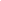 2. Children will deepen their comprehension by accessing their prior knowledge before reading a selection.          While reading, they will learn to make connections from the text to themselves, the text to other texts and movies, and the text to world. By recognizing what is unknown in the text and thinking about what is known from personal experience, other texts and the world, the reader will build confidence in using personal connections to get meaning from what was originally unknown. By explaining how these connections help them understand the text, their comprehension will improve.3. Students will build on their knowledge of retelling to recall important details. Students will learn to     discern what is most important to use in the retelling.4. Students will learn to summarize a small selection in as few words as possible. Students will break longer selections into smaller parts and summarize as they read. By summarizing in this headline-writing fashion, students will begin to sort out main ideas from details of the text.5. Students will learn to ask questions before, during and after reading and to seek answers to deepen their understanding of the text. By bringing their own questions to small groups, students will examine what they don't know and get help in comprehending.6.Students will learn to visualize the details of a text. They will use other sensory images like dramatizing and drawing to help them better understand what they are reading.7. Children will learn to infer (and predict) information before, during, and after reading. Children will learn to distinguish between inferences, assumptions, and opinions by backing up their conclusions with evidence.8. Children will be able to discriminate what is important from what is not. Children will be able to use this information to determine main ideas and themes of texts.Students will stop often while reading to synthesize the information gained from texts to form opinions, change perspectives, develop new ideas, find evidence, and, in general, enhance a personal understanding of the concepts presented in a text.   OCEAN COUNTY LANGUAGE ARTS CURRICULUMUnit Overview   OCEAN COUNTY LANGUAGE ARTS CURRICULUMUnit OverviewContent Area: English Language ArtsContent Area: English Language ArtsUnit Title: Unit 2 Informational: Non-Fiction, Informative Reading & Writing, and Portfolio DevelopmentUnit Title: Unit 2 Informational: Non-Fiction, Informative Reading & Writing, and Portfolio DevelopmentTarget Course/Grade Level: English Language Arts Grade 7Target Course/Grade Level: English Language Arts Grade 7Unit Summary: Unit Two explores the required skills for the successful comprehension of Informational Non-fictional texts in a variety of forms. The construction of Informative/explanatory writing is performed effectively using the six traits or the writing process. Portfolio development will continue with this unit and continue throughout the year.Unit Summary: Unit Two explores the required skills for the successful comprehension of Informational Non-fictional texts in a variety of forms. The construction of Informative/explanatory writing is performed effectively using the six traits or the writing process. Portfolio development will continue with this unit and continue throughout the year.Primary interdisciplinary connections:   Reading Standards for Literacy in History/Social Studies 6-8 and Reading Standards for Literacy in Science and Technical Subjects 6-8 can be accessed through the following link: http://www.corestandards.org/ELA-Literacy/RH/6-8/ -Social Studies Standardshttp://www.corestandards.org/ELA-Literacy/RST/6-8/ -Science StandardsCollege and Career Readiness: Note that the Common Core State Standards provide for College and Career Readiness Anchor Standards in Reading, Writing, Speaking, and Listening, which are listed specifically at the beginning of each section of the grade-level standards and then infused throughout the grade-level standards.  For specific College and Career Readiness Anchor Standards, seehttp://www.corestandards.org/ELA-Literacy/ 21st century themes: Global Awareness, Civic Literacy, Environmental Literacy, Health Literacy, Financial, Economic,Business, and Entrepreneurial Literacyhttp://www.state.nj.us/education/cccs/2014/tech/Primary interdisciplinary connections:   Reading Standards for Literacy in History/Social Studies 6-8 and Reading Standards for Literacy in Science and Technical Subjects 6-8 can be accessed through the following link: http://www.corestandards.org/ELA-Literacy/RH/6-8/ -Social Studies Standardshttp://www.corestandards.org/ELA-Literacy/RST/6-8/ -Science StandardsCollege and Career Readiness: Note that the Common Core State Standards provide for College and Career Readiness Anchor Standards in Reading, Writing, Speaking, and Listening, which are listed specifically at the beginning of each section of the grade-level standards and then infused throughout the grade-level standards.  For specific College and Career Readiness Anchor Standards, seehttp://www.corestandards.org/ELA-Literacy/ 21st century themes: Global Awareness, Civic Literacy, Environmental Literacy, Health Literacy, Financial, Economic,Business, and Entrepreneurial Literacyhttp://www.state.nj.us/education/cccs/2014/tech/Learning TargetsLearning TargetsContent StandardsRL – Reading Literature, RI- reading Informational, W –Writing, SL – Speaking and Listening, L –LanguageContent StandardsRL – Reading Literature, RI- reading Informational, W –Writing, SL – Speaking and Listening, L –LanguageNumberCommon Core Standard for MasteryKey Ideas and DetailsRI.7.1Cite several pieces of textual evidence to support analysis of what the text says explicitly as well as inferences drawn from the text.RI.7.2Determine two or more central ideas in a text and analyze their development over the course of the text; provide an objective summary of the text.RI.7.3Analyze the interactions between individuals, events, and ideas in a textCraft and StructureRI.7.4Determine the meaning of words and phrases as they are used in a text, including figurative,connotative, and technical meanings; analyze the impact of a specific word choice on meaning and tone.RI.7.5Analyze the structure an author uses to organize a text, including how the major sections contribute tothe whole and to the development of the ideas.RI.7.6Determine an author’s point of view or purpose in a text and analyze how the author distinguishes his orher position from that of others.Integration of Knowledge and IdeasRI.7.7Compare and contrast a text to an audio, video, or multimedia version of the text, analyzing eachmedium’s portrayal of the subjectRI.7.8Trace and evaluate the argument and specific claims in a text, assessing whether the reasoning is soundand the evidence is relevant and sufficient to support the claims.RI.7.9Analyze how two or more authors writing about the same topic shape their presentations of keyinformation by emphasizing different evidence or advancing different interpretations of facts.Text Types and PurposesW.7.1Write arguments to support claims with clear reasons and relevant evidence.Introduce claim(s), acknowledge alternate or opposing claims, and organize the reasons and evidence logically.Support claim(s) with logical reasoning and relevant evidence, using accurate, credible sources and demonstrating an understanding of the topic or text.Use words, phrases, and clauses to create cohesion and clarify the relationships among claim(s), reasons, and evidence.Establish and maintain a formal style.Provide a concluding statement or section that follows from and supports the argument presented.W.7.2Write informative/explanatory texts to examine a topic and convey ideas, concepts, and informationthrough the selection, organization, and analysis of relevant content.Introduce a topic clearly, previewing what is to follow; organize ideas, concepts, and information, using strategies such as definition, classification, comparison/contrast, and cause/ effect; include formatting (e.g., headings), graphics (e.g., charts, tables), and multimedia when useful to aiding comprehension.Develop the topic with relevant facts, definitions, concrete details, quotations, or other information and examples.Use appropriate transitions to create cohesion and clarify the relationships among ideas and concepts.Use precise language and domain-specific vocabulary to inform about or explain the topic.Establish and maintain a formal style.Provide a concluding statement or section that follows from and supports the information or explanation presentedProduction and Distribution of WritingW.7.4Produce clear and coherent writing in which the development, organization, and style are appropriate totask, purpose, and audience.W.7.5With some guidance and support from peers and adults, develop and strengthen writing as needed byplanning, revising, editing, rewriting, or trying a new approach, focusing on how well purpose and audience have been addressed.W.7.6Use technology, including the Internet, to produce and publish writing and link to and cite sources aswell as to interact and collaborate with others, including linking to and citing sources.Research to Build and Present KnowledgeW.7.8Gather relevant information from multiple print and digital sources, using search terms effectively;assess the credibility and accuracy of each source; and quote or paraphrase the data and conclusions of others while avoiding plagiarism and following a standard format for citation.W.7.9Draw evidence from literary or informational texts to support analysis, reflection, and research.Apply grade 7 Reading standards to literatureApply grade 7 Reading standards to literary nonfictionRange of WritingW.7.10Write routinely over extended time frames (time for research, reflection, and revision) and shorter timeframes (a single sitting or a day or two) for a range of discipline-specific tasks, purposes, and audiences.Comprehension and CollaborationSL 7.1Engage effectively in a range of collaborative discussions (one-on-one, in groups, and teacher led) withdiverse partners on grade 7 topics, texts, and issues, building on others’ ideas and expressing their ownclearly.Come to discussions prepared, having read or researched material under study; explicitly draw on that preparation by referring to evidence on the topic, text, or issue to probe and reflect on ideas under discussion.Follow rules for collegial discussions, track progress toward specific goals and deadlines, and define individual roles as needed.Pose questions that elicit elaboration and respond to others’ questions and comments with relevant observations and ideas that bring the discussion back on topic as needed.Acknowledge new information expressed by others and, when warranted, modify their own viewsSL 7.2Analyze the main ideas and supporting details presented in diverse media and formats (e.g., visually,quantitatively, orally) and explain how the ideas clarify a topic, text, or issue under studySL 7.3Delineate a speaker's argument and specific claims, evaluating the soundness of the reasoning and the relevance and sufficiency of the evidence.Presentation of Knowledge and IdeasSL 7.4Present claims and findings, emphasizing salient points in a focused, coherent manner with pertinent descriptions, facts, details, and examples; use appropriate eye contact, adequate volume, and clear pronunciation.SL 7.5Include multimedia components and visual displays in presentations to clarify claims and findings andemphasize salient pointsSL 7.6Adapt speech to a variety of contexts and tasks, demonstrating command of formal English whenindicated or appropriate.Conventions of Standard EnglishL 7.1Demonstrate command of the conventions of standard English grammar and usage when writing orspeaking.Explain the function of phrases and clauses in general and their function in specific sentences.Choose among simple, compound, complex, and compound-complex sentences to signal differing relationships among ideas.Place phrases and clauses within a sentence, recognizing and correcting misplaced and danglingmodifierL 7.2Demonstrate command of the conventions of standard English capitalization, punctuation, and spellingwhen writing.a. Use a comma to separate coordinate adjectives. b. Spell correctly.Knowledge of LanguageL7.3Use knowledge of language and its conventions when writing, speaking, reading, or listening.Choose language that expresses ideas precisely and concisely, recognizing and eliminating wordiness and redundancy.*L7.1-7.3Language-progressive-skills/ Click on the link above to be sure all Progressive skills are taught for every year in the grade span indicated. Vocabulary Acquisition and UseL7.4Determine or clarify the meaning of unknown and multiple-meaning words and phrases based on grade7 reading and content, choosing flexibly from a range of strategies.Use context (e.g., the overall meaning of a sentence or paragraph; a word’s position or function in a sentence) as a clue to the meaning of a word or phrase.Use common, grade-appropriate Greek or Latin affixes and roots as clues to the meaning of a word (e.g., belligerent, bellicose, rebel).Consult general and specialized reference materials (e.g., dictionaries, glossaries, thesauruses), both print and digital, to find the pronunciation of a word or determine or clarify its precise meaning or its part of speech.Verify the preliminary determination of the meaning of a word or phrase (e.g., by checking theinferred meaning in context or in dictionaryL7.5Demonstrate understanding of figurative language, word relationships, and nuances in word meanings.Interpret figures of speech (e.g., literary, biblical, and mythological allusions) in context.Use the relationship between particular words (e.g., synonym/antonym, analogy) to better understand each of the words.Distinguish among the connotations (associations) of words with similar denotations (definitions) (e.g.,refined,respectful, polite, diplomatic, condescending).refined,respectful, polite, diplomatic, condescending).L7.6Acquire and use accurately grade-appropriate general academic and domain-specific words and phrases;gather vocabulary knowledge when considering a word or phrase important to comprehension or expression.Acquire and use accurately grade-appropriate general academic and domain-specific words and phrases;gather vocabulary knowledge when considering a word or phrase important to comprehension or expression.By the end of 8th grade    (6-8)Technology:The use of technology and digital tools requires knowledge and appropriate use of operations and related applications.Technology:The use of technology and digital tools requires knowledge and appropriate use of operations and related applications.  8.1.8.A.1Demonstrate knowledge of a real work problem using digital tools.Demonstrate knowledge of a real work problem using digital tools.  8.1.8.A.2Create a document (e.g. newsletter, reports, personalized learning plan, business letters or flyers) using one or more digital applications to be critiqued by professionals for usability.Create a document (e.g. newsletter, reports, personalized learning plan, business letters or flyers) using one or more digital applications to be critiqued by professionals for usability.  8.1.8.A.3Use and/or develop a simulation that provides an environment to solve a real world problem or theory. Use and/or develop a simulation that provides an environment to solve a real world problem or theory. 21st Century Themes 21st Century Themes 9.1.8.AThe ability to recognize a problem and apply critical thinking and problem-solving skills to solve theproblem is a lifelong skill that develops over time.The ability to recognize a problem and apply critical thinking and problem-solving skills to solve theproblem is a lifelong skill that develops over time.9.1.8.BGathering and evaluating knowledge and information from a variety of sources, including globalperspectives, fosters creativity and innovative thinking.Gathering and evaluating knowledge and information from a variety of sources, including globalperspectives, fosters creativity and innovative thinking.9.1.8.CCollaboration and teamwork enable individuals or groups to achieve common goals with greaterefficiency.Leadership abilities develop over time through participation in groups and/or teams that are engaged in challenging or competitive activities.Collaboration and teamwork enable individuals or groups to achieve common goals with greaterefficiency.Leadership abilities develop over time through participation in groups and/or teams that are engaged in challenging or competitive activities.9.1.8.DEffective communication skills convey intended meaning to others and assist in preventingmisunderstandings.Communication with people from different cultural backgrounds is enhanced by the understanding of different cultural perspectives.Effective communication skills convey intended meaning to others and assist in preventingmisunderstandings.Communication with people from different cultural backgrounds is enhanced by the understanding of different cultural perspectives.9.1.8.EDigital media are 21st-century tools used for local and global communication.There are ethical and unethical uses of communication and media.Digital media are 21st-century tools used for local and global communication.There are ethical and unethical uses of communication and media.9.1.8.FThe nature of the 21st-century workplace has shifted, demanding greater individual accountability,productivity, and collaboration.Ethical behaviors support human rights and dignity in all aspects of life.The nature of the 21st-century workplace has shifted, demanding greater individual accountability,productivity, and collaboration.Ethical behaviors support human rights and dignity in all aspects of life.Essential Questions:What do good readers do, especially when they don’t comprehend a text?How does what I read influence how I should read it?Why am I writing?How does language influence the way we think, act, and perceive the world?Essential Questions:What do good readers do, especially when they don’t comprehend a text?How does what I read influence how I should read it?Why am I writing?How does language influence the way we think, act, and perceive the world?Essential Questions:What do good readers do, especially when they don’t comprehend a text?How does what I read influence how I should read it?Why am I writing?How does language influence the way we think, act, and perceive the world?Unit QuestionsHow is the reader’s comprehension and interpretation of text affected by personal experiences?Unit Objectives			Students will be able to…				Work in cooperative Learning groupsUse graphic organizersSet a purpose for readingEvaluate writing through rubricExpand vocabularyMake connections based on text/self/worldDraw conclusionsMake inferencesFigurative LanguageIncorporate technologyPresent information orallyCritique other presentationsUnit QuestionsHow is the reader’s comprehension and interpretation of text affected by personal experiences?Unit Objectives			Students will be able to…				Work in cooperative Learning groupsUse graphic organizersSet a purpose for readingEvaluate writing through rubricExpand vocabularyMake connections based on text/self/worldDraw conclusionsMake inferencesFigurative LanguageIncorporate technologyPresent information orallyCritique other presentationsUnit Enduring UnderstandingsStudents will understand that…Non-fiction is an integral part in Language Arts LiteracyExplanatory Writing explains a student’s point-of-view a situation or scenario.Personal experience affects the reader’s point of view.Reading informational texts requires different reading strategies.Explanatory writing has different applications and purposes.Explanatory/Expository structures can affect their reading and comprehension of nonfiction texts.Writers use the knowledge of language and its convention when writing, speaking, reading, and listening.Unit Objectives Students will know…How to collaborate effectivelyTeacher expectations and assessment toolsActive reading strategiesGrade level vocabularyInterpret and analyze textAuthor’s purposePurpose of technology in real-world situationsHow to use creativity and innovationHow to use critical thinking and problem solving skillsHow to communicate effectively                       OCEAN COUNTY ENGLISH LANGUAGE ARTS CURRICULUMEvidence of LearningFormative AssessmentsDo-Nows	∙	Graphic organizersMultiple Choice assessments	∙	Timed reading/writingLiterature responses/circles	∙	Writing assignmentsCooperative learning groups	∙	RubricsBook review	∙	JournalsVocabulary assessments	∙	Class discussionsOpen-ended questions	∙	Peer/teacher conferencesEssays	Participation/ObservationsAnecdotal Notes	∙	QuestioningExit/Admit Slips	∙	PresentationsPeer/Self Assessments	∙	Visual RepresentationsWriter’s Workshop	∙	Individual WhiteboardsC.O.R.E. K-12 Cluster Tests	∙	Pre-Test/QuizzesWriting Portfolios Speeches                                                                  PBL’sDebates 	∙	6+1 Writing Traits                                                                                        Additional Suggestions:Eleanor Roosevelt – Compare/contrast with present First LadyNames/Nombres – Research background/history of name using guidelinesThe History of Chocolate – Research history/background of favorite chocolate candyExploring the Titanic – Timeline/Persuasive EssayLong Walk to Freedom – Scope article on Mandela for connectionSummative AssessmentsSGO/PretestsMid-term assessments/District benchmark or interim assessments SGO/Final exams/assessmentsEnd-of-unit or chapter testsEnd of the year portfolioDRA2C.O.R.E. K-12 Pre-TestState assessments Modifications (At-Risk Students, ELLs, Special Education, Gifted and Talented)At-Risk Students:After school tutoringConstant parental contactExtra time for completion of workPossible partial creditGraphic organizersMore/less time as appropriateModified writing assignment lengthsTimelines and checkpointsSmall group instruction as neededAnchor activitiesInstructional technology as needed/requiredAppropriate scaffolding provided as necessaryAdditional enrichment texts/resources/assignments provided as needed based on student abilityEffective teacher questioning; ranging from fact recall to higher order critical thinking questionsGuided practice in combination with independent explorationHeterogeneous students groupingMovement from teacher‐directed learning to student‐directed learning  Anchor chartsGuided notesPreferential seatingELL:Work toward longer passages as skills in English increaseUse visualsIntroduce key vocabulary before lessonTeacher models reading aloud dailyProvide peer tutoringSmall group instruction as neededUse a strong student as a “buddy” (does not necessarily have to speak the primary language)Anchor ChartsGuided NotesProvide short excerptsGraphic organizersMore/less time as appropriateModified writing assignment lengthsTimelines and checkpointsAnchor activitiesInstructional technology as needed/requiredAppropriate scaffolding provided as necessaryAdditional enrichment texts/resources/assignments provided as needed based on student abilityEffective teacher questioning; ranging from fact recall to higher order critical thinking questions                        Guided practice in combination with independent explorationHeterogeneous students groupingMovement from teacher-directed learning to student-directed learningAnchor chartsGuided notesPreferential seating Gifted and Talented:Differentiated Instruction based on academic levelTiered learningCreate an enhanced set of introductory activities (e.g. advance organizers, concept maps, concept puzzles)Provide options, alternatives and choices to differentiate and broaden the curriculumOrganize and offer flexible small group learning activitiesProvide whole group enrichment explorationsTeach cognitive and methodological skillsUse center, stations, or contractsOrganize integrated problem-solving simulationsDebrief studentsPropose interest-based extension activitiesMore/less time as appropriateTimelines and checkpointsSmall group instruction as neededAnchor activitiesInstructional technology as needed/requiredAdditional enrichment texts/resources/assignments provided as needed based on student abilityEffective teacher questioning; ranging from fact recall to higher order critical thinking questionsGuided practice in combination with independent exploration Movement from teacher-directed learning to student-directed learningAnchor chartsGuided notesPreferential seating Curriculum development Resources/Instructional Materials/Equipment Needed Teacher Resources:Non-Fiction: Includes the subgenres of exposition, argument, and functional text in the form of personal essays, speeches, opinion pieces, biographies, memoirs, journalism, and historical accounts.The Language of LiteratureEleanor RooseveltNames/NombresFace-to-Face with Twins (to be used with Waiting in Unit 1)The History of Chocolate/Boy: Tales of ChildhoodExploring the Titanicfrom Long Walk to Freedom (related Folk Tale: The People Could Fly) (Pair with Scope play 1/11/10 – “Invictus”)Immigrant KidsNoble Experiment (Pair with Scope Magazine – 10/27/08 – “The Express”)from American Childhood (related poem: Winter Poem)from Knots in My Yo-Yo StringGrowing UpAdditional ResourcesScope MagazineBridges to LiteratureTrapped by FearForty-Five Seconds Inside a TornadoPatchesfrom CastlesText book, Writing process, novels, state assessment prep, websites, editing activities, sentence mastery, books on tape, videoswww.readwritethink.org – Language arts lesson planswww.scholastic.com – Reading resourceswww.readworks.org – Lessons for literary elementswww.nytimes.comwww.biography.comhttp://www.pbs.org/teachers  social studies, science, language arts resourceswww.liketoread.comhttp://www.nj.gov/education/aps/cccs/science/http://www.nj.gov/education/aps/cccs/ss/http://www.adlit.org/for_teachers/ - Teacher resourceshttp://www.adlit.org/strategy_library/ - Literacy strategieshttps://sites.google.com/site/manchesterliteracy/ - District Literacy Websitehttp://www.corestandards.org/assets/Appendix_B.pdf -Common Core Text Exemplars and Performance Tasks in Readinghttp://www.corestandards.org/assets/Appendix_C.pdf -Common Core Text Exemplars and Performance Tasks in Writing www.newsela.com-Nonfiction leveled reading https://padlet.com/ -Technology resource http://www.parcconline.org/sites/parcc/files/Grade%206-11%20July%2029%20Rubric%20Final.pdf -PARCC RubricTeacher Notes: Secondary skills that should be integrated during this unit: Literature: Fiction, Poetry, Argument Writing, and Prose Constructed ResponsesTo support district initiatives and school-based goals, the following will be infused throughout the ELA curriculum:Vocabulary development,Six Plus One Traits framework, including conventionsThe art and science of understanding and using a variety of rubrics, including the PARCC RubricTest prep strategiesProblem-Based LessonsTechnology Applications, as availableProject Based Learning Reading:o Make use of schemao Reread for clarificationo Seeking meaning of unknown vocabularyo Make and revise predictionso Draw conclusionso Make connections: text to text, text to self, text to worldo SQ3Ro Active Reading Strategies – Predict, Visualize, Connect, Question, Clarify, EvaluateWriting:Use written and oral English appropriate for various purposes and audiences.Create and develop texts that include the following text features:        Development: the topic, theme, stand/perspective, argument or character is fully developed        Organization: the text exhibits a discernible progressions of ideas        Style: the writer demonstrates a quality of imagination, individuality, and a distinctive voice        Word choice: the words are precise and vivid*Create and develop texts that include the following language conventions:Sentence formation: sentences are complete and varied in length and structureConventions: appropriate grammar, mechanics, spelling and usage enhance the meaning and readability of the text.From Liketoread.com:IMPORTANT NOTE: If you are in a school where many or all teachers are setting up proficient reader classrooms, you will no longer need this monthly timeline. When your kids come to you with a great working understanding of a strategy, you will only need to fine-tune with harder texts. That will give you more time to work on the more difficult strategies like determining importance and synthesis. And remember, THERE IS NO ORDER FOR TEACHING THESE STRATEGIES. Since we use them all at once anyway, create a timeline that works for you.Children will use a variety of fix-up strategies to read unfamiliar words. Students will learn to pronounce words, determine meanings in context, and figure out words using knowledge of root words, prefixes and suffixes, among other strategies. They will learn to figure out the meaning of an unfamiliar word. Sometimes that results from figuring out how to pronounce the word. Sometimes that is by inferring from context. Of the two skills, students need to know that figuring out the meaning is more important.Children will deepen their comprehension by accessing their prior knowledge before reading a selection.While reading, they will learn to make connections from the text to themselves, the text to other texts and movies, and the text to world. By recognizing what is unknown in the text and thinking about what is known from personal experience, other texts and the world, the reader will build confidence in using personal connections to get meaning from what was originally unknown. By explaining how these connections help them understand the text, their comprehension will improve.Students will build on their knowledge of retelling to recall important details. Students will learn to discern what is most important to use in the retelling.Students will learn to summarize a small selection in as few words as possible. Students will break longer selections into smaller parts and summarize as they read. By summarizing in this headline-writing fashion, students will begin to sort out main ideas from details of the text.Students will learn to ask questions before, during and after reading and to seek answers to deepen their understanding of the text. By bringing their own questions to small groups, students will examine what they don't know and get help in comprehending.Students will learn to visualize the details of a text. They will use other sensory images like dramatizing and drawing to help them better understand what they are reading.Children will learn to infer (and predict) information before, during, and after reading. Children will learn to distinguish between inferences, assumptions, and opinions by backing up their conclusions with evidence.Children will be able to discriminate what is important from what is not. Children will be able to use this information to determine main ideas and themes of texts.Students will stop often while reading to synthesize the information gained from texts to form opinions, change perspectives, develop new ideas, find evidence, and, in general, enhance a personal understanding of the concepts presented in a text.                                                   OCEAN COUNTY LANGUAGE ARTS  CURRICULUM                                                                                   Unit OverviewContent Area: English Language ArtsUnit Title: Unit 3 Informational Reading: Argument, Argument Writing, Research Simulation Tasks (RST), and Portfolio DevelopmentTarget Course/Grade Level: English Language Arts Grade 7Unit Summary: Unit Three explores the required skills for the successful comprehension of Informational Readings: Argument in a variety of forms. The construction of argument writings and research simulation tasks are performed effectively using the six traits or the writing process. Portfolio development will continue with this unit and throughout the year.Primary interdisciplinary connections:   Reading Standards for Literacy in History/Social Studies 6-8 and Reading Standards for Literacy in Science and Technical Subjects 6-8 can be accessed through the following link: http://www.corestandards.org/ELA-Literacy/RH/6-8/ -Social Studies Standardshttp://www.corestandards.org/ELA-Literacy/RST/6-8/ -Science StandardsCollege and Career Readiness: Note that the Common Core State Standards provide for College and Career Readiness Anchor Standards in Reading, Writing, Speaking, and Listening, which are listed specifically at the beginning of each section of the grade-level standards and then infused throughout the grade-level standards.  For specific College and Career Readiness Anchor Standards, seehttp://www.corestandards.org/ELA-Literacy/ 21st century themes: Global Awareness, Civic Literacy, Environmental Literacy, Health Literacy, Financial, Economic,Business, and Entrepreneurial Literacyhttp://www.state.nj.us/education/cccs/2014/tech/ Learning TargetsLearning TargetsContent StandardsRL – Reading Literature, RI- reading Informational, W –Writing, SL – Speaking and Listening, L –LanguageContent StandardsRL – Reading Literature, RI- reading Informational, W –Writing, SL – Speaking and Listening, L –LanguageNumberCommon Core Standard for MasteryKey Ideas and DetailsRI.7.1Cite several pieces of textual evidence to support analysis of what the text says explicitly as well asinferences drawn from the text.RI.7.2Determine two or more central ideas in a text and analyze their development over the course ofthe text; provide an objective summary of the text.RI.7.3Analyze the interactions between individuals, events, and ideas in a textCraft and StructureRI.7.4Determine the meaning of words and phrases as they are used in a text, including figurative,connotative, and technical meanings; analyze the impact of a specific word choice on meaning and tone.RI.7.5Analyze the structure an author uses to organize a text, including how the major sectionscontribute to the whole and to the development of the ideas.RI.7.6Determine an author’s point of view or purpose in a text and analyze how the author distinguisheshis or her position from that of others.Integration of Knowledge and IdeasRI.7.7Compare and contrast a text to an audio, video, or multimedia version of the text, analyzing eachmedium’s portrayal of the subjectRI.7.8Trace and evaluate the argument and specific claims in a text, assessing whether the reasoning issound and the evidence is relevant and sufficient to support the claims.RI.7.9Analyze how two or more authors writing about the same topic shape their presentations of keyinformation by emphasizing different evidence or advancing different interpretations of facts.Text Types and PurposesW.7.1Write arguments to support claims with clear reasons and relevant evidence.Introduce claim(s), acknowledge alternate or opposing claims, and organize the reasons and evidence logically.Support claim(s) with logical reasoning and relevant evidence, using accurate, credible sources and demonstrating an understanding of the topic or text.Use words, phrases, and clauses to create cohesion and clarify the relationships among claim(s), reasons, and evidence.Establish and maintain a formal style.Provide a concluding statement or section that follows from and supports the argument presented.  W.7.2Write informative/explanatory texts to examine a topic and convey ideas, concepts, and informationthrough the selection, organization, and analysis of relevant content.Introduce a topic clearly, previewing what is to follow; organize ideas, concepts, and information, using strategies such as definition, classification, comparison/contrast, and cause/ effect; include formatting (e.g., headings), graphics (e.g., charts, tables), and multimedia when useful to aiding comprehension.Develop the topic with relevant facts, definitions, concrete details, quotations, or other information and examples.Use appropriate transitions to create cohesion and clarify the relationships among ideas and concepts.Use precise language and domain-specific vocabulary to inform about or explain the topic.Establish and maintain a formal style.Provide a concluding statement or section that follows from and supports the information or explanation presentedProduction and Distribution of WritingW.7.4Produce clear and coherent writing in which the development, organization, and style areAppropriate to task, purpose, and audience.W.7.5With some guidance and support from peers and adults, develop and strengthen writing as needed by planning, revising, editing, rewriting, or tryinga new approach, focusing on how well purpose and audience have been addressed.W.7.6Use technology, including the Internet, to produceand publish writing and link to and cite sources as well as to interact and collaborate with others, including linking to and citing sources.Research to Build and Present KnowledgeW.7.7Conduct short research projects to answera question, drawing on several sources and generating additional related, focused questions for further research and investigation.W.7.8Gather relevant information from multiple print and digital sources, using search terms effectively; assess the credibility and accuracy of each source; and quote or paraphrase the data and conclusionsof others while avoiding plagiarism and following a standard format for citation.W.7.9Draw evidence from literary or informational texts to support analysis, reflection, and research.Apply grade 7 Reading standards to literatureApply grade 7 Reading standards to literary nonfictionRange of WritingW.7.10Write routinely over extended time frames (time for research, reflection, and revision) and shortertime frames (a single sitting or a day or two) for a range of discipline-specific tasks, purposes, and audiences.Comprehension and CollaborationSL 7.1Engage effectively in a range of collaborative discussions (one-on-one, in groups, and teacher led)with diverse partners on grade 7 topics, texts, and issues, building on others’ ideas and expressing their own clearly.Come to discussions prepared, having read or researched material under study; explicitly draw on that preparation by referring to evidence on the topic, text, or issue to probe and reflect on ideas under discussion.Follow rules for collegial discussions, track progress toward specific goals and deadlines, and define individual roles as needed.Pose questions that elicit elaboration and respond to others’ questions and commentswith relevant observations and ideas that bring the discussion back on topic as needed.Acknowledge new information expressed byothers and, when warranted, modify their own viewsSL 7.2Analyze the main ideas and supporting details presented in diverse media and formats (e.g., visually, quantitatively, orally) and explain how the ideas clarify a topic, text, or issue under studySL 7.3Delineate a speaker’s argument and specific claims, evaluating the soundness of the reasoning andthe relevance and sufficiency of the evidence.Presentation of Knowledge and IdeasSL 7.4Present claims and findings, emphasizing salient points in a focused, coherent manner withpertinent descriptions, facts, details, and volume, examples; use appropriate eye contact,adequate and clear expectationsSL 7.5Include multimedia components and visual displays in presentations to clarify claims and findings and emphasize salient pointsSL 7.6Adapt speech to a variety of contexts and tasks, demonstrating command of formal English whenindicated or appropriate.Conventions of Standard EnglishL 7.1Demonstrate command of the conventions of standard English grammar and usage when writing or speaking.Explain the function of phrases and clauses in general and their function in specific sentences.Choose among simple, compound, complex, and compound-complex sentences to signal differing relationships among ideas.Place phrases and clauses within a sentence, recognizing and correcting misplaced and dangling modifierL 7.2Demonstrate command of the conventions of standard English capitalization, punctuation, andspelling when writing.Use a comma to separate coordinate adjectives.Spell correctly.Knowledge of LanguageL7.3Use knowledge of language and its conventions when writing, speaking, reading, or listening.a. Choose language that expresses ideas precisely and concisely, recognizing and eliminating wordiness and redundancy.*L3.1-7.Language-progressive-skills/ Click on the link above to be sure all Progressive skills are taught for every year in the grade span indicated. Vocabulary Acquisition and UseL7.4Determine or clarify the meaning of unknown and multiple-meaning words and phrases based ongrade 7 reading and content, choosing flexibly from a range of strategies.Use context (e.g., the overall meaning of a sentence or paragraph; a word’s position or function in a sentence) as a clue to the meaning of a word or phrase.Use common, grade-appropriate Greek orLatin affixes and roots as clues to the meaning of a word (e.g., belligerent, bellicose, rebel).Consult general and specialized reference materials (e.g., dictionaries, glossaries, thesauruses), both print and digital, to find the pronunciation of a word or determine or clarify its precise meaning or its part of speech.Verify the preliminary determination of the meaning of a word or phrase (e.g., bychecking the inferred meaning in context or in dictionaryL7.5Demonstrate understanding of figurative language, word relationships, and nuances in word meanings.Interpret figures of speech (e.g., literary, biblical, and mythological allusions) in context.Use the relationship between particular words(e.g., synonym/antonym, analogy) to better understand each of the words.c. Distinguish among the connotations (associations) of words with similar denotations (definitions) (e.g., refined, respectful, polite, diplomatic, condescending).(e.g., synonym/antonym, analogy) to better understand each of the words.c. Distinguish among the connotations (associations) of words with similar denotations (definitions) (e.g., refined, respectful, polite, diplomatic, condescending).L7.6Acquire and use accurately grade-appropriate general academic and domain-specific words andphrases; gather vocabulary knowledge when considering a word or phrase important to comprehension or expression.Acquire and use accurately grade-appropriate general academic and domain-specific words andphrases; gather vocabulary knowledge when considering a word or phrase important to comprehension or expression.By the end of 8th grade    (6-8)Technology:The use of technology and digital tools requires knowledge and appropriate use of operations and related applications.Technology:The use of technology and digital tools requires knowledge and appropriate use of operations and related applications. 8.1.8.A.1Demonstrate knowledge of a real work problem using digital tools.Demonstrate knowledge of a real work problem using digital tools.8.1.8.A.2Create a document (e.g. newsletter, reports, personalized learning plan, business letters or flyers) using one or more digital applications to be critiqued by professionals for usability.Create a document (e.g. newsletter, reports, personalized learning plan, business letters or flyers) using one or more digital applications to be critiqued by professionals for usability.8.1.8.A.3Use and/or develop a simulation that provides an environment to solve a real world problem or theory. Use and/or develop a simulation that provides an environment to solve a real world problem or theory. 21st Century Themes 21st Century Themes 9.1.8.AThe ability to recognize a problem and apply critical thinking and problem-solving skills to solve theproblem is a lifelong skill that develops over time.The ability to recognize a problem and apply critical thinking and problem-solving skills to solve theproblem is a lifelong skill that develops over time.9.1.8.BGathering and evaluating knowledge and information from a variety of sources, including globalperspectives, fosters creativity and innovative thinkingGathering and evaluating knowledge and information from a variety of sources, including globalperspectives, fosters creativity and innovative thinking9.1.8.CCollaboration and teamwork enable individuals or groups to achieve common goals with greater efficiency.Leadership abilities develop over time through participation in groups and/or teams that are engaged in challenging or competitive activities.Collaboration and teamwork enable individuals or groups to achieve common goals with greater efficiency.Leadership abilities develop over time through participation in groups and/or teams that are engaged in challenging or competitive activities.9.1.8.DEffective communication skills convey intended meaning to others and assist in preventingmisunderstandings.Communication with people from different cultural backgrounds is enhanced by the understanding of different cultural perspectives.Effective communication skills convey intended meaning to others and assist in preventingmisunderstandings.Communication with people from different cultural backgrounds is enhanced by the understanding of different cultural perspectives.9.1.8.EDigital media are 21st-century tools used for local and global communication.There are ethical and unethical uses of communication and media.Digital media are 21st-century tools used for local and global communication.There are ethical and unethical uses of communication and media.9.1.8.FThe nature of the 21st-century workplace has shifted, demanding greater individual accountability,productivity, and collaboration.Ethical behaviors support human rights and dignity in all aspects of life.The nature of the 21st-century workplace has shifted, demanding greater individual accountability,productivity, and collaboration.Ethical behaviors support human rights and dignity in all aspects of life.Essential Questions:How does point of view affect interpretation?How do we determine what is true?How do I express myself clearly to others?Essential Questions:How does point of view affect interpretation?How do we determine what is true?How do I express myself clearly to others?Unit Questions:What are the characteristics of Argument Non-Fiction?What are the traits, format, and purpose of Persuasive Reading/Writing?When presenting his position, how does an author develop his ideas to captivate and convince the reader that his position is viable?What are the traits, format, and purpose of Research Simulation Tasks asks? How do authors present their points of view in various forms of informational texts?As a writer, how do you create and support an argument in writing or in speech?How does recognition of fact and opinion affect understanding of the text?What are the various forms of argument writing and other mediums?Unit Questions:What are the characteristics of Argument Non-Fiction?What are the traits, format, and purpose of Persuasive Reading/Writing?When presenting his position, how does an author develop his ideas to captivate and convince the reader that his position is viable?What are the traits, format, and purpose of Research Simulation Tasks asks? How do authors present their points of view in various forms of informational texts?As a writer, how do you create and support an argument in writing or in speech?How does recognition of fact and opinion affect understanding of the text?What are the various forms of argument writing and other mediums?Unit Enduring Understandings:Students will understand that…Non-fiction is an integral part in Language Arts Literacy.Argument Writing provides the opportunity for a student to use detail and support in order to formulate and defend an opinion on a given topic.Utilizing critical thinking skills successfully will affect the evaluation of information and the assessment of its reliabilityResearch Simulation Tasks provides the opportunity for a student to gather, read, and analyze texts in order to create a knowledge base on a given subject.Authors’ points of view vary based on their purpose and audience.Writers employ specific techniques to argue their claim.An author’s style has many components that contribute to his/her voice.Various points of view can highlight and expose other ideas, and that all points of view should be valued and respected.It is important to differentiate between fact and opinion.Arguments comes in various forms.Writers use the knowledge of language and its convention when writing, speaking, reading, and listening.Unit ObjectivesStudents will know…How to collaborate effectivelyTeacher expectations and assessment toolActive Reading StrategiesGrade level vocabularyInterpret and analyze TextAuthor’s purposeLiterary AnalysisThe purpose of technology in real world situationsHow to Use creativity and innovationHow to Use critical thinking and problem solvingHow to communicate effectivelyUnit ObjectivesStudents will be able to…Work in cooperative Learning groupsUse graphic organizersSet a purpose for readingEvaluate writing through rubricExpand vocabularyMake connections based on text/self/worldDraw conclusionsMake inferencesFigurative LanguageIncorporate technologyPresent information orallyCritique other presentationsUse higher level critical thinking skills to read/respond to text ideas and the author’s craft by using textual evidence to support information and formulated interpretations.OCEAN COUNTY ENGLISH LANGUAGE ARTS CURRICULUMEvidence of LearningFormative AssessmentsDo-NowsGraphic organizersMultiple Choice assessmentsLiterature responses/circlesCooperative learning groupsTimed reading/writingWriting assignmentsRubricsSpeechesDebates Book talksVocabulary assessmentsOpen-ended questionsEssaysAnecdotal NotesJournalsClass discussionsPeer/teacher conferencesParticipation/ObservationsQuestioningPresentationsVisual RepresentationsIndividual WhiteboardsPre-Test/QuizzesProblem Based Learning PortfoliosExit/Admit SlipsPeer/Self AssessmentsWriter’s WorkshopC.O.R.E. K-12 Cluster Tests6+1 Writing TraitsSummative AssessmentsSGO/PretestsMidterm/District benchmark/interim assessmentsFinal SGO/ Post tests  End-of-unit or chapter testsEnd-of-year portfolioDRA2C.O.R.E. K-12 Post-testState assessments Summative AssessmentsSGO/PretestsMidterm/District benchmark/interim assessmentsFinal SGO/ Post tests  End-of-unit or chapter testsEnd-of-year portfolioDRA2C.O.R.E. K-12 Post-testState assessments Modifications (At Risks Students, ELLs, Special Education,Gifted and Talented) At-Risk Students:After school tutoringConstant parental contactExtra time for completion of workPossible partial creditGraphic organizersMore/less time as appropriateModified writing assignment lengthsTimelines and checkpointsModifications (At Risks Students, ELLs, Special Education,Gifted and Talented) At-Risk Students:After school tutoringConstant parental contactExtra time for completion of workPossible partial creditGraphic organizersMore/less time as appropriateModified writing assignment lengthsTimelines and checkpointsSmall group instruction as neededAnchor activitiesInstructional technology as needed/requiredAppropriate scaffolding provided as necessaryAdditional enrichment texts/resources/assignments provided as needed based on student abilityEffective teacher questioning; ranging from fact recall to higher order critical thinking questionsGuided practice in combination with independent explorationSmall group instruction as neededAnchor activitiesInstructional technology as needed/requiredAppropriate scaffolding provided as necessaryAdditional enrichment texts/resources/assignments provided as needed based on student abilityEffective teacher questioning; ranging from fact recall to higher order critical thinking questionsGuided practice in combination with independent explorationHeterogeneous students groupingMovement from teacher‐directed learning to student‐directed learning  Anchor chartsGuided notesPreferential seatingELL:Work toward longer passages as skills in English increaseUse visualsIntroduce key vocabulary before lessonTeacher models reading aloud dailyProvide peer tutoringSmall group instruction as neededUse a strong student as a “buddy” (does not necessarily have to speak the primary language)Anchor ChartsGuided NotesProvide short excerptsGraphic organizersMore/less time as appropriateModified writing assignment lengthsTimelines and checkpointsAnchor activitiesInstructional technology as needed/requiredAppropriate scaffolding provided as necessaryAdditional enrichment texts/resources/assignments provided as needed based on student abilityEffective teacher questioning; ranging from fact recall to higher order critical thinking questions                        Guided practice in combination with independent explorationHeterogeneous students groupingMovement from teacher-directed learning to student-directed learningAnchor chartsGuided notesPreferential seating Gifted and Talented:Differentiated Instruction based on academic levelTiered learningCreate an enhanced set of introductory activities (e.g. advance organizers, concept maps, concept puzzles)Provide options, alternatives and choices to differentiate and broaden the curriculumOrganize and offer flexible small group learning activitiesProvide whole group enrichment explorationsTeach cognitive and methodological skillsUse center, stations, or contractsOrganize integrated problem-solving simulationsDebrief studentsPropose interest-based extension activitiesMore/less time as appropriateTimelines and checkpointsSmall group instruction as neededAnchor activitiesInstructional technology as needed/requiredAdditional enrichment texts/resources/assignments provided as needed based on student abilityEffective teacher questioning; ranging from fact recall to higher order critical thinking questionsGuided practice in combination with independent exploration Movement from teacher-directed learning to student-directed learningAnchor chartsGuided notesPreferential seating Heterogeneous students groupingMovement from teacher‐directed learning to student‐directed learning  Anchor chartsGuided notesPreferential seatingELL:Work toward longer passages as skills in English increaseUse visualsIntroduce key vocabulary before lessonTeacher models reading aloud dailyProvide peer tutoringSmall group instruction as neededUse a strong student as a “buddy” (does not necessarily have to speak the primary language)Anchor ChartsGuided NotesProvide short excerptsGraphic organizersMore/less time as appropriateModified writing assignment lengthsTimelines and checkpointsAnchor activitiesInstructional technology as needed/requiredAppropriate scaffolding provided as necessaryAdditional enrichment texts/resources/assignments provided as needed based on student abilityEffective teacher questioning; ranging from fact recall to higher order critical thinking questions                        Guided practice in combination with independent explorationHeterogeneous students groupingMovement from teacher-directed learning to student-directed learningAnchor chartsGuided notesPreferential seating Gifted and Talented:Differentiated Instruction based on academic levelTiered learningCreate an enhanced set of introductory activities (e.g. advance organizers, concept maps, concept puzzles)Provide options, alternatives and choices to differentiate and broaden the curriculumOrganize and offer flexible small group learning activitiesProvide whole group enrichment explorationsTeach cognitive and methodological skillsUse center, stations, or contractsOrganize integrated problem-solving simulationsDebrief studentsPropose interest-based extension activitiesMore/less time as appropriateTimelines and checkpointsSmall group instruction as neededAnchor activitiesInstructional technology as needed/requiredAdditional enrichment texts/resources/assignments provided as needed based on student abilityEffective teacher questioning; ranging from fact recall to higher order critical thinking questionsGuided practice in combination with independent exploration Movement from teacher-directed learning to student-directed learningAnchor chartsGuided notesPreferential seating Curriculum development Resources/Instructional Materials/Equipment Needed Teacher Resources:Non-Fiction: Includes the subgenres of exposition, argument, and functional text in the form of personal essays, speeches, opinion pieces, essays aboutart or literature, biographies, memoirs, journalism, and historical accounts.The Language of Literature-Refer to non-fiction selections listed in Unit 2Additional ResourcesScope MagazineOnline ArticlesBridges to LiteratureThe Sacred WellSee Unit 7 – BiographiesText book, Writing process, novels, state assessment prep, websites, editing activities, sentence mastery, books on tape, videowww.readwritethink.org – Language arts lesson planwww.scholastic.com – Reading resourceswww.readworks.org – Lessons for literary elementswww.nytimes.comwww.biography.comhttp://www.pbs.org/teachers   social studies, science, language arts resourceswww.liketoread.comhttp://www.nj.gov/education/aps/cccs/science/http://www.nj.gov/education/aps/cccs/ss/http://www.adlit.org/for_teachers/ - Teacher resourceshttp://www.adlit.org/strategy_library/ - Literacy strategieshttps://sites.google.com/site/manchesterliteracy/ - District Literacy Websitehttp://www.corestandards.org/assets/Appendix_B.pdf -Common Core Text Exemplars and Performance Tasks in Readinghttp://www.corestandards.org/assets/Appendix_C.pdf -Common Core Text Exemplars and Performance Tasks in Writing www.newsela.com-Nonfiction leveled readinghttps://padlet.com/ -Technology resource http://www.parcconline.org/sites/parcc/files/Grade%206-11%20July%2029%20Rubric%20Final.pdf -PARCC RubricTeacher Notes: Secondary skills that should be integrated during this unit: Literature, poetry, Prose Constructed responsesTo support district initiatives and school-based goals, the following will be infused throughout the ELA curriculum:Vocabulary development,Six Plus One Traits framework, including conventionsThe art and science of understanding and using a variety of rubrics, including the PARCC RubricTest prep strategiesProblem-Based LessonsTechnology Applications, as availableProject Based Learning Curriculum development Resources/Instructional Materials/Equipment Needed Teacher Resources:Non-Fiction: Includes the subgenres of exposition, argument, and functional text in the form of personal essays, speeches, opinion pieces, essays aboutart or literature, biographies, memoirs, journalism, and historical accounts.The Language of Literature-Refer to non-fiction selections listed in Unit 2Additional ResourcesScope MagazineOnline ArticlesBridges to LiteratureThe Sacred WellSee Unit 7 – BiographiesText book, Writing process, novels, state assessment prep, websites, editing activities, sentence mastery, books on tape, videowww.readwritethink.org – Language arts lesson planwww.scholastic.com – Reading resourceswww.readworks.org – Lessons for literary elementswww.nytimes.comwww.biography.comhttp://www.pbs.org/teachers   social studies, science, language arts resourceswww.liketoread.comhttp://www.nj.gov/education/aps/cccs/science/http://www.nj.gov/education/aps/cccs/ss/http://www.adlit.org/for_teachers/ - Teacher resourceshttp://www.adlit.org/strategy_library/ - Literacy strategieshttps://sites.google.com/site/manchesterliteracy/ - District Literacy Websitehttp://www.corestandards.org/assets/Appendix_B.pdf -Common Core Text Exemplars and Performance Tasks in Readinghttp://www.corestandards.org/assets/Appendix_C.pdf -Common Core Text Exemplars and Performance Tasks in Writing www.newsela.com-Nonfiction leveled readinghttps://padlet.com/ -Technology resource http://www.parcconline.org/sites/parcc/files/Grade%206-11%20July%2029%20Rubric%20Final.pdf -PARCC RubricTeacher Notes: Secondary skills that should be integrated during this unit: Literature, poetry, Prose Constructed responsesTo support district initiatives and school-based goals, the following will be infused throughout the ELA curriculum:Vocabulary development,Six Plus One Traits framework, including conventionsThe art and science of understanding and using a variety of rubrics, including the PARCC RubricTest prep strategiesProblem-Based LessonsTechnology Applications, as availableProject Based Learning Reading:o Make use of schemao Reread for clarificationo Seeking meaning of unknown vocabularyo Make and revise predictionso Draw conclusionso Make connections: text to text, text to self, text to worldo SQ3Ro Active Reading Strategies – Predict, Visualize, Connect, Question, Clarify, EvaluateWriting:Use written and oral English appropriate for various purposes and audiences.Create and develop texts that include the following text features:Development: the topic, theme, stand/perspective, argument or character is fullydevelopedOrganization: the text exhibits a discernible progressions of ideasStyle: the writer demonstrates a quality of imagination, individuality, and a distinctive voiceWord choice: the words are precise and vividCreate and develop texts that include the following language conventions:Sentence formation: sentences are complete and varied in length and structureConventions: appropriate grammar, mechanics, spelling and usage enhance the meaning and readability of the text.Reading:o Make use of schemao Reread for clarificationo Seeking meaning of unknown vocabularyo Make and revise predictionso Draw conclusionso Make connections: text to text, text to self, text to worldo SQ3Ro Active Reading Strategies – Predict, Visualize, Connect, Question, Clarify, EvaluateWriting:Use written and oral English appropriate for various purposes and audiences.Create and develop texts that include the following text features:Development: the topic, theme, stand/perspective, argument or character is fullydevelopedOrganization: the text exhibits a discernible progressions of ideasStyle: the writer demonstrates a quality of imagination, individuality, and a distinctive voiceWord choice: the words are precise and vividCreate and develop texts that include the following language conventions:Sentence formation: sentences are complete and varied in length and structureConventions: appropriate grammar, mechanics, spelling and usage enhance the meaning and readability of the text.Reading:o Make use of schemao Reread for clarificationo Seeking meaning of unknown vocabularyo Make and revise predictionso Draw conclusionso Make connections: text to text, text to self, text to worldo SQ3Ro Active Reading Strategies – Predict, Visualize, Connect, Question, Clarify, EvaluateWriting:Use written and oral English appropriate for various purposes and audiences.Create and develop texts that include the following text features:Development: the topic, theme, stand/perspective, argument or character is fullydevelopedOrganization: the text exhibits a discernible progressions of ideasStyle: the writer demonstrates a quality of imagination, individuality, and a distinctive voiceWord choice: the words are precise and vividCreate and develop texts that include the following language conventions:Sentence formation: sentences are complete and varied in length and structureConventions: appropriate grammar, mechanics, spelling and usage enhance the meaning and readability of the text.From Liketoread.com:IMPORTANT NOTE: If you are in a school where many or all teachers are setting up proficient reader classrooms, you will no longer need this monthly timeline. When your kids come to you with a great working understanding of a strategy, you will only need to fine-tune with harder texts. That will give you more time to work on the more difficult strategies like determining importance and synthesis. And remember, THERE IS NO ORDER FOR TEACHING THESE STRATEGIES. Since we use them all at once anyway, create a timeline that works for you.Children will use a variety of fix-up strategies to read unfamiliar words. Students will learn to pronounce words, determine meanings in context, and figure out words using knowledge of root words, prefixes and suffixes, among other strategies. They will learn to figure out the meaning of an unfamiliar word. Sometimes that results from figuring out how to pronounce the word. Sometimes  that is by inferring from context. Of the two skills, students need to know that figuring out the meaning is more important.Children will deepen their comprehension by accessing their prior knowledge before reading a selection. While reading, they will learn to make connections from the text to themselves, the text to other texts and movies, and the text to world. By recognizing what is unknown in the text and thinking about what is known from personal experience, other texts and the world, the reader will buildconfidence in using personal connections to get meaning from what was originally unknown. By explaining how these connections help them understand the text, their comprehension will improve.Students will build on their knowledge of retelling to recall important details. Students will learn to discern what is most important to use in the retelling.Students will learn to summarize a small selection in as few words as possible. Students will break longer selections into smaller parts and summarize as they read. By summarizing in this headline- writing fashion, students will begin to sort out main ideas from details of the text.Students will learn to ask questions before, during and after reading and to seek answers to deepen their understanding of the text. By bringing their own questions to small groups, students will examine what they don't know and get help in comprehending.Students will learn to visualize the details of a text. They will use other sensory images like dramatizing and drawing to help them better understand what they are reading.Children will learn to infer (and predict) information before, during, and after reading. Children will learn to distinguish between inferences, assumptions, and opinions by backing up their conclusions with evidence.Children will be able to discriminate what is important from what is not. Children will be able to use this information to determine main ideas and themes of texts.Students will stop often while reading to synthesize the information gained from texts to form opinions, change perspectives, develop new ideas, find evidence, and, in general, enhance a personal understanding of the concepts presented in a text.                                                   OCEAN COUNTY LANGUAGE ARTS  CURRICULUM                                                                                   Unit OverviewContent Area: English Language ArtsUnit Title: Unit 4 Literature and Informational: Reading and Writing, Poetry, Portfolio DevelopmentContent Area: English Language ArtsUnit Title: Unit 4 Literature and Informational: Reading and Writing, Poetry, Portfolio DevelopmentTarget Course/Grade Level: English Language Arts Grade 7Target Course/Grade Level: English Language Arts Grade 7Unit Summary: Unit Four provides the opportunity to review the skills for the successful comprehension of fictional and non-fictional texts in a variety of forms. The review of narratives, argument, and explanatory writings are performed effectively using the six traits or the writing process. Portfolio development will continue with this unit and throughout the year.Primary interdisciplinary connections:   Reading Standards for Literacy in History/Social Studies 6-8 and Reading Standards for Literacy in Science and Technical Subjects 6-8 can be accessed through the following link: http://www.corestandards.org/ELA-Literacy/RH/6-8/ -Social Studies Standardshttp://www.corestandards.org/ELA-Literacy/RST/6-8/ -Science StandardsCollege and Career Readiness: Note that the Common Core State Standards provide for College and Career Readiness Anchor Standards in Reading, Writing, Speaking, and Listening, which are listed specifically at the beginning of each section of the grade-level standards and then infused throughout the grade-level standards.  For specific College and Career Readiness Anchor Standards, seehttp://www.corestandards.org/ELA-Literacy/ 21st Century Themes: Global Awareness, Civic Literacy, Environmental Literacy, Health Literacy, Financial, Economic,Business, and Entrepreneurial Literacyhttp://www.state.nj.us/education/cccs/2014/tech/ Unit Summary: Unit Four provides the opportunity to review the skills for the successful comprehension of fictional and non-fictional texts in a variety of forms. The review of narratives, argument, and explanatory writings are performed effectively using the six traits or the writing process. Portfolio development will continue with this unit and throughout the year.Primary interdisciplinary connections:   Reading Standards for Literacy in History/Social Studies 6-8 and Reading Standards for Literacy in Science and Technical Subjects 6-8 can be accessed through the following link: http://www.corestandards.org/ELA-Literacy/RH/6-8/ -Social Studies Standardshttp://www.corestandards.org/ELA-Literacy/RST/6-8/ -Science StandardsCollege and Career Readiness: Note that the Common Core State Standards provide for College and Career Readiness Anchor Standards in Reading, Writing, Speaking, and Listening, which are listed specifically at the beginning of each section of the grade-level standards and then infused throughout the grade-level standards.  For specific College and Career Readiness Anchor Standards, seehttp://www.corestandards.org/ELA-Literacy/ 21st Century Themes: Global Awareness, Civic Literacy, Environmental Literacy, Health Literacy, Financial, Economic,Business, and Entrepreneurial Literacyhttp://www.state.nj.us/education/cccs/2014/tech/ Learning TargetsLearning TargetsContent StandardsRL – Reading Literature, RI- reading Informational, W –Writing, SL – Speaking and Listening, L –LanguageContent StandardsRL – Reading Literature, RI- reading Informational, W –Writing, SL – Speaking and Listening, L –LanguageNumberCommon Core Standard for MasteryKey Ideas and DetailsRL.7.1Cite several pieces of textual evidence to support analysis of what the text says explicitly as well as inferences drawn from the text.RL.7.2Determine a theme or central idea of a text and analyze its development over the course of the text;provide an objective summary of the text.RL.7.3Analyze how particular elements of a story or drama interactCraft and StructureRL.7.4Determine the meaning of words and phrases as they are used in a text, including figurative andconnotative meanings; analyze the impact of rhymes and other repetitions of soundsRL. 7.6Analyze how an author develops and contrasts the points of view of different characters or narratorsin a text.Integration of Knowledge and IdeasRL.7.7Compare and contrast a written story, drama, or poem to its audio, filmed, staged, or multimediaversion, analyzing the effects of techniques unique to each mediumRL.7.9Compare and contrast a fictional portrayal of a time, place, or character and a historical account of thesame period as a means of understanding how authors of fiction use or alter history.Key Ideas and DetailsRI.7.1Cite several pieces of textual evidence to support analysis of what the text says explicitly as well asinferences drawn from the text.RI.7.2Determine two or more central ideas in a text and analyze their development over the course of thetext; provide an objective summary of the text.RI.7.3Analyze the interactions between individuals, events, and ideas in a textCraft and StructureRI.7.4Determine the meaning of words and phrases as they are used in a text, including figurative,connotative, and technical meanings; analyze the impact of a specific word choice on meaning and tone.RI.7.5Analyze the structure an author uses to organize a text, including how the major sections contribute tothe whole and to the development of the ideas.RI.7.6Determine an author’s point of view or purpose in a text and analyze how the author distinguishes hisor her position from that of others.Integration of Knowledge and IdeasRI.7.7Compare and contrast a text to an audio, video, or multimedia version of the text, analyzing eachmedium’s portrayal of the subjectRI.7.8Trace and evaluate the argument and specific claims in a text, assessing whether the reasoning issound and the evidence is relevant and sufficient to support the claims.RI.7.9Analyze how two or more authors writing about the same topic shape their presentations of keyinformation by emphasizing different evidence or advancing different interpretations of facts.Text Types and PurposesW.7.1Write arguments to support claims with clear reasons and relevant evidence.Introduce claim(s), acknowledge alternate or opposing claims, and organize the reasons and evidence logically.Support claim(s) with logical reasoning and relevant evidence, using accurate, credible sources and demonstrating an understanding of the topic or text.Use words, phrases, and clauses to create cohesion and clarify the relationships among claim(s), reasons, and evidence.Establish and maintain a formal style.Provide a concluding statement or section that follows from and supports the argument presented.Production and Distribution of WritingW.7.4Produce clear and coherent writing in which the development, organization, and style are appropriateto task, purpose, and audience.W.7.5With some guidance and support from peers and adults, develop and strengthen writing as needed byplanning, revising, editing, rewriting, or trying a new approach, focusing on how well purpose and audience have been addressed.W.7.6Use technology, including the Internet, to produce and publish writing and link to and cite sources as well as to interact and collaborate with others, including linking to and citing sources.Research to Build and Present KnowledgeW.7.7Conduct short research projects to answer a question, drawing on several sources and generatingadditional related, focused questions for further research and investigation.W.7.8Gather relevant information from multiple print and digital sources, using search terms effectively;assess the credibility and accuracy of each source; and quote or paraphrase the data and conclusions of others while avoiding plagiarism and following a standard format for citation.W.7.9Draw evidence from literary or informational texts to support analysis, reflection, and research.Apply grade 7 Reading standards to literatureApply grade 7 Reading standards to literary nonfictionRange of WritingW.7.10Write routinely over extended time frames (time for research, reflection, and revision) and shortertime frames (a single sitting or a day or two) for a range of discipline-specific tasks, purposes, and audiences.Comprehension and CollaborationSL 7.1Engage effectively in a range of collaborative discussions (one-on-one, in groups, and teacher led) withdiverse partners on grade 7 topics, texts, and issues, building on others’ ideas and expressing their own clearly.Come to discussions prepared, having read or researched material under study; explicitly draw on that preparation by referring to evidence on the topic, text, or issue to probe and reflect on ideas under discussion.Follow rules for collegial discussions, track progress toward specific goals and deadlines, and defineindividual roles as needed.Pose questions that elicit elaboration and respond to others’ questions and comments with relevant observations and ideas that bring the discussion back on topic as needed.Acknowledge new information expressed by others and, when warranted, modify their own viewsSL 7.2Analyze the main ideas and supporting details presented in diverse media and formats (e.g., visually,quantitatively, orally) and explain how the ideas clarify a topic, text, or issue under studySL 7.3Delineate a speaker’s argument and specific claims, evaluating the soundness of the reasoning and therelevance and sufficiency of the evidence.Presentation of Knowledge and IdeasSL 7.4Present claims and findings, emphasizing salient points in a focused, coherent manner with pertinentdescriptions, facts, details, and volume,. examples; use appropriate eye contact, adequate and clear expectationsSL 7.5Include multimedia components and visual displays in presentations to clarify claims and findings andemphasize salient pointsSL 7.6Adapt speech to a variety of contexts and tasks, demonstrating command of formal English whenindicated or appropriate.Conventions of Standard EnglishL 7.1Demonstrate command of the conventions of standard English grammar and usage when writing orspeaking.Explain the function of phrases and clauses in general and their function in specific sentences.Choose among simple, compound, complex, and compound-complex sentences to signal differing relationships among ideas.Place phrases and clauses within a sentence, recognizing and correcting misplaced and dangling modifierL 7.2Demonstrate command of the conventions of standard English capitalization, punctuation, and spellingwhen writing.a. Use a comma to separate coordinate adjectives. b. Spell correctly.Knowledge of LanguageL7.3Use knowledge of language and its conventions when writing, speaking, reading, or listening.a. Choose language that expresses ideas precisely and concisely, recognizing and eliminating wordinessand redundancy.*and redundancy.*L7.1-7.3Language-progressive-skills/ Click on the link above to be sure all Progressive skills are taught for every year in the grade span indicated.Language-progressive-skills/ Click on the link above to be sure all Progressive skills are taught for every year in the grade span indicated.Vocabulary Acquisition and UseVocabulary Acquisition and UseL7.4Determine or clarify the meaning of unknown and multiple-meaning words and phrases based ongrade 7 reading and content, choosing flexibly from a range of strategies.Use context (e.g., the overall meaning of a sentence or paragraph; a word’s position or function in a sentence) as a clue to the meaning of a word or phrase.Use common, grade-appropriate Greek or Latin affixes and roots as clues to the meaning of a word (e.g., belligerent, bellicose, rebel).Consult general and specialized reference materials (e.g., dictionaries, glossaries, thesauruses), both print and digital, to find the pronunciation of a word or determine or clarify its precise meaning or its part of speech.Verify the preliminary determination of the meaning of a word or phrase (e.g., by checking theinferred meaning in context or in dictionaryDetermine or clarify the meaning of unknown and multiple-meaning words and phrases based ongrade 7 reading and content, choosing flexibly from a range of strategies.Use context (e.g., the overall meaning of a sentence or paragraph; a word’s position or function in a sentence) as a clue to the meaning of a word or phrase.Use common, grade-appropriate Greek or Latin affixes and roots as clues to the meaning of a word (e.g., belligerent, bellicose, rebel).Consult general and specialized reference materials (e.g., dictionaries, glossaries, thesauruses), both print and digital, to find the pronunciation of a word or determine or clarify its precise meaning or its part of speech.Verify the preliminary determination of the meaning of a word or phrase (e.g., by checking theinferred meaning in context or in dictionaryL7.5Demonstrate understanding of figurative language, word relationships, and nuances in wordmeanings.Interpret figures of speech (e.g., literary, biblical, and mythological allusions) in context.Use the relationship between particular words (e.g., synonym/antonym, analogy) to better understand each of the words.Distinguish among the connotations (associations) of words with similar denotations (definitions) (e.g., refined, respectful, polite, diplomatic, condescending).Demonstrate understanding of figurative language, word relationships, and nuances in wordmeanings.Interpret figures of speech (e.g., literary, biblical, and mythological allusions) in context.Use the relationship between particular words (e.g., synonym/antonym, analogy) to better understand each of the words.Distinguish among the connotations (associations) of words with similar denotations (definitions) (e.g., refined, respectful, polite, diplomatic, condescending).L7.6Acquire and use accurately grade-appropriate general academic and domain-specific words andphrases; gather vocabulary knowledge when considering a word or phrase important to comprehension or expression.Acquire and use accurately grade-appropriate general academic and domain-specific words andphrases; gather vocabulary knowledge when considering a word or phrase important to comprehension or expression.By the end of 8th grade    (6-8)Technology: The use of technology and digital tools requires knowledge and appropriate use of operations and related applications.Technology: The use of technology and digital tools requires knowledge and appropriate use of operations and related applications. 8.1.8.A.1Demonstrate knowledge of a real work problem using digital tools.Demonstrate knowledge of a real work problem using digital tools.8.1.8.A.2Create a document (e.g. newsletter, reports, personalized learning plan, business letters or flyers) using one or more digital applications to be critiqued by professionals for usability.Create a document (e.g. newsletter, reports, personalized learning plan, business letters or flyers) using one or more digital applications to be critiqued by professionals for usability.8.1.8.A.3Use and/or develop a simulation that provides an environment to solve a real world problem or theory. Use and/or develop a simulation that provides an environment to solve a real world problem or theory. 21st Century Themes: 21st Century Themes: 9.1.8.AThe ability to recognize a problem and apply critical thinking and problem-solving skills to solve theproblem is a lifelong skill that develops over time.The ability to recognize a problem and apply critical thinking and problem-solving skills to solve theproblem is a lifelong skill that develops over time.9.1.8.BGathering and evaluating knowledge and information from a variety of sources, including globalperspectives, fosters creativity and innovative thinkingGathering and evaluating knowledge and information from a variety of sources, including globalperspectives, fosters creativity and innovative thinking9.1.8.CCollaboration and teamwork enable individuals or groups to achieve common goals with greaterefficiency.Leadership abilities develop over time through participation in groups and/or teams that are engaged in challenging or competitive activities.Collaboration and teamwork enable individuals or groups to achieve common goals with greaterefficiency.Leadership abilities develop over time through participation in groups and/or teams that are engaged in challenging or competitive activities.9.1.8.DEffective communication skills convey intended meaning to others and assist in preventingmisunderstandings.Communication with people from different cultural backgrounds is enhanced by the understanding of different cultural perspectives.Effective communication skills convey intended meaning to others and assist in preventingmisunderstandings.Communication with people from different cultural backgrounds is enhanced by the understanding of different cultural perspectives.9.1.8.EDigital media are 21st-century tools used for local and global communication.There are ethical and unethical uses of communication and media.Digital media are 21st-century tools used for local and global communication.There are ethical and unethical uses of communication and media.9.1.8.FThe nature of the 21st-century workplace has shifted, demanding greater individual accountability,productivity, and collaboration.Ethical behaviors support human rights and dignity in all aspects of life.The nature of the 21st-century workplace has shifted, demanding greater individual accountability,productivity, and collaboration.Ethical behaviors support human rights and dignity in all aspects of life.Essential Questions:*How has literature changed over time?*How does writing clarify our thinking?*How do writers engage their readers?*How can poetry be defined? Essential Questions:*How has literature changed over time?*How does writing clarify our thinking?*How do writers engage their readers?*How can poetry be defined? Unit Questions:What are the characteristics of Fiction?Non-Fiction?What types of Fiction and Nonfiction are available?What are the traits, format, and purpose of, Narrative, Argument and Explanatory Writing?What are the traits, format, and purpose of Prose Constructed  Responses? What are the important elements of fictional literature?How do authors present their points of view in literature?How do authors utilize the elements of literature to convey a universal truth or theme?How does a writer successfully employ the elements of literature and the writings traits/process to create a compelling narrative?How is the reader’s comprehension and interpretation of text affected by personal experiences?How do students utilize nonfiction strategies to comprehend informational text?How can students recognize Explanatory paradigms in nonfiction/Informational texts?How are different Explanatory paradigms utilized to create effective writing?How does an author use elements of poetry to create varied poetic forms?How do poetic forms vary according to author’s tone and purpose?How does figurative language enhance an emotional response from an audience?How do students demonstrate the command of the conventions of Standard English when writing and speaking?Unit ObjectivesStudents will know…How to collaborate effectivelyTeacher expectations and assessment toolsActive reading strategiesGrade level vocabularyInterpret and analyze textIdentify story elementsAuthor’s purposeLiterary termsLiterary analysisPurpose of technology in real-world situationsHow to use creativity and innovationHow to use critical thinking and problem solving skillsHow to communicate effectivelyUnit Questions:What are the characteristics of Fiction?Non-Fiction?What types of Fiction and Nonfiction are available?What are the traits, format, and purpose of, Narrative, Argument and Explanatory Writing?What are the traits, format, and purpose of Prose Constructed  Responses? What are the important elements of fictional literature?How do authors present their points of view in literature?How do authors utilize the elements of literature to convey a universal truth or theme?How does a writer successfully employ the elements of literature and the writings traits/process to create a compelling narrative?How is the reader’s comprehension and interpretation of text affected by personal experiences?How do students utilize nonfiction strategies to comprehend informational text?How can students recognize Explanatory paradigms in nonfiction/Informational texts?How are different Explanatory paradigms utilized to create effective writing?How does an author use elements of poetry to create varied poetic forms?How do poetic forms vary according to author’s tone and purpose?How does figurative language enhance an emotional response from an audience?How do students demonstrate the command of the conventions of Standard English when writing and speaking?Unit ObjectivesStudents will know…How to collaborate effectivelyTeacher expectations and assessment toolsActive reading strategiesGrade level vocabularyInterpret and analyze textIdentify story elementsAuthor’s purposeLiterary termsLiterary analysisPurpose of technology in real-world situationsHow to use creativity and innovationHow to use critical thinking and problem solving skillsHow to communicate effectivelyUnit Enduring Understandings:Students will understand that…Fiction and Nonfiction are integral parts in Language Arts LiteracyPersuasive Writing provides the opportunity for a student to usedetail and support in order to formulate and defend their opinion on a given topic.Narrative Writing tells a story with the beginning, middle, and ending.Descriptive Writing stimulates the senses and allows the reader to become immersed in vivid vocabulary.Speculative Writing creates a story about a scenario givenOpen-ended responses answers a question based on support from a source(s).Making predictions while reading is part of an active reading strategy to assist in comprehension.Understanding an author’s purpose enhances student understanding of varied texts.Writing is a recursive process, and writers draw on real-life experiences for inspiration.Author’s style has many components that unify to create voice.Writers use the knowledge of language and its convention when writing, speaking, reading, and listening.Authors’ points of view vary based on their purpose and audience.Writers employ specific techniques to persuade readers.An author’s style has many components that contribute to his/her voice.Arguments must be supported by facts, examples, and other evidence.Various points of view can highlight and expose other ideas, and that all points of view should be valued and respected.It is important to differentiate between fact and opinion.Arguments comes in various forms.Writers use the knowledge of language and its convention when writing, speaking, reading, and listening.Elements of poetry create varied poetic formsAuthor’s tone and purpose will clarify understanding of a poemFigurative language allows authors to develop emotional responses within audiences.Writers use the knowledge of language and its convention when writing, speaking, reading, and listeningUnit ObjectivesStudents will be able to…Work in cooperative Learning groupsUse graphic organizersSet a purpose for readingEvaluate writing through rubricExpand vocabularyMake connections based on text/self/worldDraw conclusionsMake inferencesUse Foreshadow and flashbackFigurative LanguageIncorporate technologyPresent information orallyCritique other presentationsOCEAN COUNTY  ENGLISH LANGUAGE ARTS CURRICULUMEvidence of LearningFormative AssessmentsDo-Nows	∙	Graphic organizersMultiple Choice assessments	∙	Timed reading/writingLiterature responses/circles	∙	Writing assignmentsCooperative learning groups	∙	RubricsBook talks	∙	JournalsVocabulary assessments	∙	Class discussionsOpen-ended questions	∙	Peer/teacher conferencesEssays	Participation/ObservationsAnecdotal Notes	∙	QuestioningExit/Admit Slips	∙	PresentationsPeer/Self Assessments	∙	Visual RepresentationsWriter’s Workshop	∙	Individual WhiteboardsC.O.R.E. K-12 Cluster Tests	∙	Pre-Test/Quizzes6+1 Traits	∙	Project Based Learning Debates SpeechesAdditional Suggestions:Casey at the Bat/The Noble Experiment – Baseball cardSummative Assessments*SGO/Pretests*Midterm/District benchmark/interim assessments*Final SGO/ Post tests  *End-of-unit or chapter tests*End-of-year portfolio*DRA2*C.O.R.E. K-12 Post-test*State assessmentsModifications (At Risk Students, ELLs, Special Education, Gifted and Talented)At-Risk Students:After school tutoringConstant parental contactExtra time for completion of workPossible partial creditGraphic organizersMore/less time as appropriateModified writing assignment lengthsTimelines and checkpointsSmall group instruction as neededAnchor activitiesInstructional technology as needed/requiredAppropriate scaffolding provided as necessaryAdditional enrichment texts/resources/assignments provided as needed based on student abilityEffective teacher questioning; ranging from fact recall to higher order critical thinking questionsGuided practice in combination with independent explorationHeterogeneous students groupingMovement from teacher‐directed learning to student‐directed learning  Anchor chartsGuided notesPreferential seatingELL:Work toward longer passages as skills in English increaseUse visualsIntroduce key vocabulary before lessonTeacher models reading aloud dailyProvide peer tutoringSmall group instruction as neededUse a strong student as a “buddy” (does not necessarily have to speak the primary language)Anchor ChartsGuided NotesProvide short excerptsGraphic organizersMore/less time as appropriateModified writing assignment lengthsTimelines and checkpointsAnchor activitiesInstructional technology as needed/requiredAppropriate scaffolding provided as necessaryAdditional enrichment texts/resources/assignments provided as needed based on student abilityEffective teacher questioning; ranging from fact recall to higher order critical thinking questions                        Guided practice in combination with independent explorationHeterogeneous students groupingMovement from teacher-directed learning to student-directed learningAnchor chartsGuided notesPreferential seating Gifted and Talented:Differentiated Instruction based on academic levelTiered learningCreate an enhanced set of introductory activities (e.g. advance organizers, concept maps, concept puzzles)Provide options, alternatives and choices to differentiate and broaden the curriculumOrganize and offer flexible small group learning activitiesProvide whole group enrichment explorationsTeach cognitive and methodological skillsUse center, stations, or contractsOrganize integrated problem-solving simulationsDebrief studentsPropose interest-based extension activitiesMore/less time as appropriateTimelines and checkpointsSmall group instruction as neededAnchor activitiesInstructional technology as needed/requiredAdditional enrichment texts/resources/assignments provided as needed based on student abilityEffective teacher questioning; ranging from fact recall to higher order critical thinking questionsGuided practice in combination with independent exploration Movement from teacher-directed learning to student-directed learningAnchor chartsGuided notesPreferential seating Curriculum development Resources/Instructional Materials/Equipment Needed Teacher Resources:Stories: Includes the subgenres of adventure stories, historical fiction, mysteries, myths, science fiction, and realistic fictionNon-Fiction: Includes the subgenres of exposition, argument, and functional text in the form of personal essays, speeches, opinion pieces, essays about art or literature, biographies, memoirs, journalism, and historical accountsPoetryThe Language of LiteratureThe HighwaymanCasey at the Bat (Pair with Scope 2/8/10 – “Shakespeare Makes the Playoffs”)The PastureA Time to TalkGood HotdogsJabberwockySarah Cynthia Sylvia Stout Would not Take the Garbage OutElephantTurtleAdditional Resources1.   Teacher provided materialsBridges to LiteratureSee Unit 2See Unit 9Text book, Writing process, novels, state assessment prep, websites, editing activities, sentence mastery, books on tape, videowww.readwritethink.org – Language arts lesson planswww.scholastic.com – Reading resourceswww.enotes.com – Subscription-only site for various literary resourceswww.readworks.org – Lessons for literary elementswww.nytimes.com www.biography.com   http://www.pbs.org/teachers  social studies, science, language arts resources www.liketoread.com  http://www.nj.gov/education/aps/cccs/science/     http://www.nj.gov/education/aps/cccs/ss/        http://www.adlit.org/for_teachers/ - Teacher resources http://www.adlit.org/strategy_library/ - Literacy strategies https://sites.google.com/site/manchesterliteracy/ - District Literacy Websitehttp://www.corestandards.org/assets/Appendix_B.pdf -Common Core Text Exemplars and Performance Tasks in Readinghttp://www.corestandards.org/assets/Appendix_C.pdf -Common Core Text Exemplars and Performance Tasks in Writing www.newsela.com-Nonfiction leveled readinghttps://padlet.com/ -Technology resource http://www.parcconline.org/sites/parcc/files/Grade%206-11%20July%2029%20Rubric%20Final.pdf -PARCC RubricTeacher Notes: Secondary skills that should be integrated during this unit: Literature, Non-Fiction, Argument reading and writing, Prose Constructed Responses To support district initiatives and school-based goals, the following will be infused throughout the ELA curriculum:Vocabulary development,Six Plus One Traits framework, including conventionsThe art and science of understanding and using a variety of rubrics, including the NJ State Holistic RubricTest prep strategiesProblem-Based LessonsTechnology Applications, as availableReading:o Make use of schemao Reread for clarificationo Seeking meaning of unknown vocabularyo Make and revise predictionso Draw conclusionso Make connections: text to text, text to self, text to worldo SQ3Ro Active Reading Strategies – Predict, Visualize, Connect, Question, Clarify, EvaluateWriting:Use written and oral English appropriate for various purposes and audiences.Create and develop texts that include the following text features:Development: the topic, theme, stand/perspective, argument or character is fully developedOrganization: the text exhibits a discernible progressions of ideasStyle: the writer demonstrates a quality of imagination, individuality, and a distinctive voiceWord choice: the words are precise and vividCreate and develop texts that include the following language conventions:Sentence formation: sentences are complete and varied in length and structureConventions: appropriate grammar, mechanics, spelling and usage enhance the meaningFrom Liketoread.com:IMPORTANT NOTE: If you are in a school where many or all teachers are setting up proficient reader classrooms, you will no longer need this monthly timeline. When your kids come to you with a great working understanding of a strategy, you will only need to fine-tune with harder texts. That will give you more time to work on the more difficult strategies like determining importance and synthesis. And remember, THERE IS NO ORDER FOR TEACHING THESE STRATEGIES. Since we use them all at once anyway, create a timeline that works for you.Children will use a variety of fix-up strategies to read unfamiliar words. Students will learn to pronounce words, determine meanings in context, and figure out words using knowledge of root words, prefixes and suffixes, among other strategies. They will learn to figure out the meaning of an unfamiliar word. Sometimes that results from figuring out how to pronounce the word. Sometimes that is by inferring from context. Of the two skills, students need to know that figuring out the meaning is more important.Children will deepen their comprehension by accessing their prior knowledge before reading a selection.While reading, they will learn to make connections from the text to themselves, the text to other texts and movies, and the text to world. By recognizing what is unknown in the text and thinking about what is known from personal experience, other texts and the world, the reader will build confidence in using personal connections to get meaning from what was originally unknown. By explaining how these connections help them understand the text, their comprehension will improve.Students will build on their knowledge of retelling to recall important details. Students will learn to discern what is most important to use in the retelling.Students will learn to summarize a small selection in as few words as possible. Students will break longer selections into smaller parts and summarize as they read. By summarizing in this headline-writing fashion, students will begin to sort out main ideas from details of the text.Students will learn to ask questions before, during and after reading and to seek answers to deepen their understanding of the text. By bringing their own questions to small groups, students will examine what they don't know and get help in comprehending.Students will learn to visualize the details of a text. They will use other sensory images like dramatizing and drawing to help them better understand what they are reading.Children will learn to infer (and predict) information before, during, and after reading. Children will learn to distinguish between inferences, assumptions, and opinions by backing up their conclusions with evidence.Children will be able to discriminate what is important from what is not. Children will be able to use this information to determine main ideas and themes of texts.Students will stop often while reading to synthesize the information gained from texts to form opinions, change perspectives, develop new ideas, find evidence, and, in general, enhance a personal understanding of the concepts presented in a text.OCEAN COUNTY  ENGLISH LANGUAGE ARTS CURRICULUMUnit OverviewOCEAN COUNTY  ENGLISH LANGUAGE ARTS CURRICULUMUnit OverviewContent Area: English Language ArtsContent Area: English Language ArtsUnit Title: Unit 5 Literature: Folktales, Legends, Myths, Dramas and Reflective Writing/Portfolio CompletionUnit Title: Unit 5 Literature: Folktales, Legends, Myths, Dramas and Reflective Writing/Portfolio CompletionTarget Course/Grade Level: English Language Arts Grade 7Target Course/Grade Level: English Language Arts Grade 7Unit Summary: Unit Five explores the required skills for the successful comprehension of Literature in the following forms: Folktales, Legends, Myths, and Dramas. Portfolio development will be completed.Unit Summary: Unit Five explores the required skills for the successful comprehension of Literature in the following forms: Folktales, Legends, Myths, and Dramas. Portfolio development will be completed.Primary interdisciplinary connections:   Reading Standards for Literacy in History/Social Studies 6-8 and Reading Standards for Literacy in Science and Technical Subjects 6-8 can be accessed through the following link: http://www.corestandards.org/ELA-Literacy/RH/6-8/ -Social Studies Standardshttp://www.corestandards.org/ELA-Literacy/RST/6-8/ -Science StandardsCollege and Career Readiness: Note that the Common Core State Standards provide for College and Career Readiness Anchor Standards in Reading, Writing, Speaking, and Listening, which are listed specifically at the beginning of each section of the grade-level standards and then infused throughout the grade-level standards.  For specific College and Career Readiness Anchor Standards, seehttp://www.corestandards.org/ELA-Literacy/ 21st Century Themes: Global Awareness, Civic Literacy, Environmental Literacy, Health Literacy, Financial, Economic,Business, and Entrepreneurial Literacyhttp://www.state.nj.us/education/cccs/2014/tech/ Primary interdisciplinary connections:   Reading Standards for Literacy in History/Social Studies 6-8 and Reading Standards for Literacy in Science and Technical Subjects 6-8 can be accessed through the following link: http://www.corestandards.org/ELA-Literacy/RH/6-8/ -Social Studies Standardshttp://www.corestandards.org/ELA-Literacy/RST/6-8/ -Science StandardsCollege and Career Readiness: Note that the Common Core State Standards provide for College and Career Readiness Anchor Standards in Reading, Writing, Speaking, and Listening, which are listed specifically at the beginning of each section of the grade-level standards and then infused throughout the grade-level standards.  For specific College and Career Readiness Anchor Standards, seehttp://www.corestandards.org/ELA-Literacy/ 21st Century Themes: Global Awareness, Civic Literacy, Environmental Literacy, Health Literacy, Financial, Economic,Business, and Entrepreneurial Literacyhttp://www.state.nj.us/education/cccs/2014/tech/ Learning TargetsLearning TargetsContent StandardsRL – Reading Literature, RI- reading Informational, W –Writing, SL – Speaking and Listening, L –LanguageContent StandardsRL – Reading Literature, RI- reading Informational, W –Writing, SL – Speaking and Listening, L –LanguageNumberCommon Core Standard for MasteryKey Ideas and DetailsKey Ideas and DetailsRL.7.1Cite several pieces of textual evidence to support analysis of what the text says explicitly as well as inferences drawn from the text.RL.7.2Determine a theme or central idea of a text and analyze its development over the course of the text;provide an objective summary of the text.RL.7.3Analyze how particular elements of a story or drama interactCraft and StructureRL.7.4Determine the meaning of words and phrases as they are used in a text, including figurative andconnotative meanings; analyze the impact of rhymes and other repetitions of soundsRL. 7.6Analyze how an author develops and contrasts the points of view of different characters or narratorsin a text.Integration of Knowledge and IdeasRL.7.7Compare and contrast a written story, drama, or poem to its audio, filmed, staged, or multimediaversion, analyzing the effects of techniques unique to each mediumRL.7.9Compare and contrast a fictional portrayal of a time, place, or character and a historical account ofthe same period as a means of understanding how authors of fiction use or alter history.Key Ideas and DetailsRI.7.1Cite several pieces of textual evidence to support analysis of what the text says explicitly as well asinferences drawn from the text.RI.7.2Determine two or more central ideas in a text and analyze their development over the course of thetext; provide an objective summary of the text.RI.7.3Analyze the interactions between individuals, events, and ideas in a textCraft and StructureRI.7.4Determine the meaning of words and phrases as they are used in a text, including figurative, connotative, and technical meanings; analyze the impact of a specific word choice on meaning and tone.Text Types and Purposes:W.7.3Write narratives to develop real or imagined experiences or events using effective technique, relevant descriptive details, and well-structured event sequences.Engage and orient the reader by establishing a context and point of view and introducing a narrator and/or characters; organize an event sequence that unfolds naturally and logically.Use narrative techniques, such as dialogue, pacing, and description, to develop experiences, events, and/or characters.Use a variety of transition words, phrases, and clauses to convey sequence and signal shifts from one time frame or setting to another.Use precise words and phrases, relevant descriptive details, and sensory language to capture the action and convey experiences and events.Provide a conclusion that follows from and reflects on the narrated experiences or events.Production and Distribution of WritingW.7.4Produce clear and coherent writing in which the development, organization, and style are appropriate to task, purpose, and audience.W.7.5With some guidance and support from peers and adults, develop and strengthen writing as needed by planning, revising, editing, rewriting, or trying a new approach, focusing on how well purpose and audience have been addressed.W.7.6Use technology, including the Internet, to produce and publish writing and link to and cite sources aswell as to interact and collaborate with others, including linking to and citing sources.Research to Build and Present KnowledgeW.7.9Draw evidence from literary or informational texts to support analysis, reflection, and research.Apply grade 7 Reading standards to literatureApply grade 7 Reading standards to literary nonfictionRange of WritingW.7.10Write routinely over extended time frames (time for research, reflection, and revision) and shorter time frames (a single sitting or a day or two) for a range of discipline-specific tasks, purposes, and audiences.Comprehension and CollaborationSL 7.1Engage effectively in a range of collaborative discussions (one-on-one, in groups, and teacher led)with diverse partners on grade 7 topics, texts, and issues, building on others’ ideas and expressing their own clearly.a. Come to discussions prepared having read or researched material under study; explicitly draw on that preparation by referring to evidence on the topic, text, or issue to probe and reflect on ideas under discussion.Follow rules for collegial discussions, track progress toward specific goals and deadlines, and defineindividual roles as needed.Pose questions that elicit elaboration and respond to others’ questions and comment with relevant observations and ideas that bring the discussion back on topic as needed.Acknowledge new information expressed by others and, when warranted, modify their own viewsSL 7.2Analyze the main ideas and supporting details presented in diverse media and formats (e.g., visually, quantitatively, orally) and explain how the ideas clarify a topic, text, or issue under studySL 7.3Delineate a speaker’s argument and specific claims, evaluating the soundness of the reasoning andthe relevance and sufficiency of the evidence.Presentation of Knowledge and IdeasSL 7.4Present claims and findings, emphasizing salient points in a focused, coherent manner with pertinentdescriptions, facts, details, and volume, examples; use appropriate eye contact, adequate and clear expectations.SL 7.5Include multimedia components and visual displays in presentations to clarify claims and findings and emphasize salient points.SL 7.6Adapt speech to a variety of contexts and tasks, demonstrating command of formal English whenindicated or appropriate.Conventions of Standard EnglishL 7.1Demonstrate command of the conventions of standard English grammar and usage when writing orspeaking.Explain the function of phrases and clauses in general and their function in specific sentences.Choose among simple, compound, complex, and compound-complex sentences to signal differing relationships among ideas.Place phrases and clauses within a sentence, recognizing and correcting misplaced and dangling modifierL 7.2Demonstrate command of the conventions of standard English capitalization, punctuation, andspelling when writing.a. Use a comma to separate coordinate adjectives. b. Spell correctly.Knowledge of LanguageL7.3Use knowledge of language and its conventions when writing, speaking, reading, or listening.a. Choose language that expresses ideas precisely and concisely, recognizing and eliminatingwordiness and redundancy.L7.1-7.3Language-progressive-skills/ Click on the link above to be sure all Progressive skills are taught for every year in the grade span indicated.Language-progressive-skills/ Click on the link above to be sure all Progressive skills are taught for every year in the grade span indicated.Vocabulary Acquisition and UseL7.4Determine or clarify the meaning of unknown and multiple-meaning words and phrases based ongrade 7 reading and content, choosing flexibly from a range of strategies.Use context (e.g., the overall meaning of a sentence or paragraph; a word’s position or function in a sentence) as a clue to the meaning of a word or phrase.Use common, grade-appropriate Greek or Latin affixes and roots as clues to the meaning of a word (e.g., belligerent, bellicose, rebel).Consult general and specialized reference materials (e.g., dictionaries, glossaries, thesauruses), both print and digital, to find the pronunciation of a word or determine or clarify its precise meaning or its part of speech.Verify the preliminary determination ofthe meaning of a word or phrase (e.g., bychecking the inferred meaning in context or in dictionarythe meaning of a word or phrase (e.g., bychecking the inferred meaning in context or in dictionaryL7.5Demonstrate understanding of figurative language, word relationships, and nuances in wordmeanings.Interpret figures of speech (e.g., literary, biblical, and mythological allusions) in context.Use the relationship between particular words (e.g., synonym/antonym, analogy) to better understand each of the words.c. Distinguish among the connotations (associations) of words with similar denotations (definitions) (e.g., refined, respectful, polite, diplomatic, condescending).Demonstrate understanding of figurative language, word relationships, and nuances in wordmeanings.Interpret figures of speech (e.g., literary, biblical, and mythological allusions) in context.Use the relationship between particular words (e.g., synonym/antonym, analogy) to better understand each of the words.c. Distinguish among the connotations (associations) of words with similar denotations (definitions) (e.g., refined, respectful, polite, diplomatic, condescending).L7.6Acquire and use accurately grade-appropriate general academic and domain-specific words andphrases; gather vocabulary knowledge when considering a word or phrase important to comprehension or expression.Acquire and use accurately grade-appropriate general academic and domain-specific words andphrases; gather vocabulary knowledge when considering a word or phrase important to comprehension or expression.By the end of 8th grade    (6-8)Technology: Technology:  8.1.8.A.1Demonstrate knowledge of a real work problem using digital toolsDemonstrate knowledge of a real work problem using digital tools8.1.8.A.2Create a document (e.g. newsletter, reports, personalized learning plan, business letters or flyers) using one or more digital applications to be critiqued by professionals for usability.Create a document (e.g. newsletter, reports, personalized learning plan, business letters or flyers) using one or more digital applications to be critiqued by professionals for usability.8.1.8.A.3Use and/or develop a simulation that provides an environment to solve a real world problem or theory. Use and/or develop a simulation that provides an environment to solve a real world problem or theory. 21st Century Themes:21st Century Themes:9.1.8.BGathering and evaluating knowledge and information from a variety of sources, including global perspectives, fosters creativity and innovative thinking.Gathering and evaluating knowledge and information from a variety of sources, including global perspectives, fosters creativity and innovative thinking.9.1.8.CCollaboration and teamwork enable individuals or groups to achieve common goals with greater efficiency. Leadership abilities develop over time through participation in groups and/or teams that are engaged in challenging or competitive activities.Collaboration and teamwork enable individuals or groups to achieve common goals with greater efficiency. Leadership abilities develop over time through participation in groups and/or teams that are engaged in challenging or competitive activities.9.1.8.DEffective communication skills convey intended meaning to others and assist in preventing misunderstandings. Communication with people from different cultural backgrounds is enhanced by the understanding of different cultural perspectives.Effective communication skills convey intended meaning to others and assist in preventing misunderstandings. Communication with people from different cultural backgrounds is enhanced by the understanding of different cultural perspectives.9.1.8.EDigital media are 21st-century tools used for local and global communication.There are ethical and unethical uses of communication and media.Digital media are 21st-century tools used for local and global communication.There are ethical and unethical uses of communication and media.9.1.8.FThe nature of the 21st-century workplace has shifted, demanding greater individual accountability, productivity, and collaboration.Ethical behaviors support human rights and dignity in all aspects of life.The nature of the 21st-century workplace has shifted, demanding greater individual accountability, productivity, and collaboration.Ethical behaviors support human rights and dignity in all aspects of life.Essential Questions:What information do I need in order to complete the assignment/project?What resources are available?How do I know it is a good source?How does culture influence drama?How do people connect?What is a reasonable answer? Does my solution work out in a real-world context?How can I express complex ideas using simple terms?Essential Questions:What information do I need in order to complete the assignment/project?What resources are available?How do I know it is a good source?How does culture influence drama?How do people connect?What is a reasonable answer? Does my solution work out in a real-world context?How can I express complex ideas using simple terms?Unit Questions:What are the characteristics of Drama?Folktales?Legends? Myths?How do authors of folk tales and legends use elements of fiction to reveal timeless and universal themes?How do playwrights utilize various historical references and other sources to create drama?How does the portfolio reflect a student’s progression in writing from September through June?How can students compare and contrast literary genres?Unit Questions:What are the characteristics of Drama?Folktales?Legends? Myths?How do authors of folk tales and legends use elements of fiction to reveal timeless and universal themes?How do playwrights utilize various historical references and other sources to create drama?How does the portfolio reflect a student’s progression in writing from September through June?How can students compare and contrast literary genres?Unit Enduring Understandings:Students will understand that…By using analytical skills and comparing the dramatic adaption to original source, a deeper understanding and appreciation of the genre will result.By employing higher level critical thinking skills, valuable connections/similarities exist that transcend time and place.By using a student writing portfolio, a student can see the writing process in publication.Reflection is a way to measure growth.Myths, legends, folk talks, and drama each have distinct characteristics.Oral tradition is woven through the development of various genres.Drama utilizes unique format different from other genres.Literary analysis requires critical thinking skills to evaluate a piece of literature.Writers use the knowledge of language and its convention whenHow do students develop an understanding of history through oraltradition?How are the elements of drama different from other genres?How will students use the writing process to analyze literary works?writing, speaking, reading, and listening.Unit ObjectivesStudents will know…Define and Identify elements of poetryfolktales legends myths dramaHow to collaborate effectivelyTeacher expectations and assessment toolActive Reading StrategiesGrade level vocabularyInterpret and analyze TextIdentify Story ElementsAuthor’s purposeLiterary TermsLiterary AnalysisThe purpose of technology in real world situationsHow to Use creativity and innovationHow to Use critical thinking and problem solvingHow to communicate effectivelyUnit ObjectivesStudents will be able to…Work in cooperative Learning groupsUse graphic organizersSet a purpose for readingEvaluate writing through rubricExpand vocabularyMake connections based on text/self/worldDraw conclusionsMake inferencesUse flashback and foreshadowingFigurative LanguageIncorporate technologyPresent information orallyCritique other presentationsUse higher level critical thinking skills to read/respond to text ideas and the author’s craft by using textual evidence to support information and formulated interpretations.Read and analyze plays and myths, folk tales, and legendsOCEAN COUNTY  ENGLISH LANGUAGE ARTS CURRICULUMEvidence of LearningANCHESTER TOWNSHIP SCHOOL Formative AssessmentsDo-NowsGraphic organizersMultiple Choice assessmentsLiterature responses/circlesCooperative learning groupsBook talksVocabulary assessmentsOpen-ended questionsEssaysAnecdotal NotesExit/Admit SlipsPeer/Self AssessmentsWriter’s WorkshopC.O.R.E. K-12 Cluster Tests6+1 TraitsRubricsJournalsClass discussionsPeer/teacher conferences Participation/ObservationsQuestioningPresentationsVisual RepresentationsIndividual WhiteboardsPre-Test/QuizzesPBL’sTimed reading/writingWriting assignmentsAdditional Suggestions:A Christmas Carol – Problem-Based Learning Unit Folktales – Create own tale based on an originalGreek Myths – Research (correlate with Social Studies)Additional Suggestions:A Christmas Carol – Problem-Based Learning Unit Folktales – Create own tale based on an originalGreek Myths – Research (correlate with Social Studies)Summative AssessmentsSGO/PretestsMidterm/District benchmark/interim assessmentsFinal SGO/ Post tests End-of-unit or chapter testsEnd-of-year portfolioDRA2C.O.R.E. K-12 Post-testState assessments Summative AssessmentsSGO/PretestsMidterm/District benchmark/interim assessmentsFinal SGO/ Post tests End-of-unit or chapter testsEnd-of-year portfolioDRA2C.O.R.E. K-12 Post-testState assessments Modifications (At Risk Students, ELLs, Special Education, Gifted and Talented)At-Risk Students:After school tutoringConstant parental contactExtra time for completion of workPossible partial creditGraphic organizersMore/less time as appropriateModified writing assignment lengthsTimelines and checkpointsSmall group instruction as neededAnchor activitiesInstructional technology as needed/requiredAppropriate scaffolding provided as necessaryAdditional enrichment texts/resources/assignments provided as needed based on student abilityEffective teacher questioning; ranging from fact recall to higher order critical thinking questionsGuided practice in combination with independent explorationHeterogeneous students groupingMovement from teacher‐directed learning to student‐directed learning  Anchor chartsGuided notesPreferential seatingELL:Work toward longer passages as skills in English increaseUse visualsIntroduce key vocabulary before lessonTeacher models reading aloud dailyProvide peer tutoringSmall group instruction as neededUse a strong student as a “buddy” (does not necessarily have to speak the primary language)Anchor ChartsGuided NotesProvide short excerptsGraphic organizersMore/less time as appropriateModified writing assignment lengthsTimelines and checkpointsAnchor activitiesInstructional technology as needed/requiredAppropriate scaffolding provided as necessaryAdditional enrichment texts/resources/assignments provided as needed based on student abilityEffective teacher questioning; ranging from fact recall to higher order critical thinking questions                        Guided practice in combination with independent explorationHeterogeneous students groupingMovement from teacher-directed learning to student-directed learningAnchor chartsGuided notesPreferential seating Gifted and Talented:Differentiated Instruction based on academic levelTiered learningCreate an enhanced set of introductory activities (e.g. advance organizers, concept maps, concept puzzles)Provide options, alternatives and choices to differentiate and broaden the curriculumOrganize and offer flexible small group learning activitiesProvide whole group enrichment explorationsTeach cognitive and methodological skillsUse center, stations, or contractsOrganize integrated problem-solving simulationsDebrief studentsPropose interest-based extension activitiesMore/less time as appropriateTimelines and checkpointsSmall group instruction as neededAnchor activitiesInstructional technology as needed/requiredAdditional enrichment texts/resources/assignments provided as needed based on student abilityEffective teacher questioning; ranging from fact recall to higher order critical thinking questionsGuided practice in combination with independent exploration Movement from teacher-directed learning to student-directed learningAnchor chartsGuided notesPreferential seating Curriculum development Resources/Instructional Materials/Equipment Needed Teacher Resources: Stories :Includes the subgenres of adventure stories, historical fiction, mysteries, myths,science fiction, and realistic fiction.Drama: Includes one-act and multi-act plays, both in written form and on film.The Language of Literature1.   The Monsters are Due on Maple Street (Pair with Scope Magazine – 1/10/11 The Day Aliens Attacked America”)A Christmas Carol (usually read during Unit 2)FablesThe Ant and the GrasshopperThe Richer, The PoorerGreek Myths (also read A Crown of Wild Olive and Passing on the Flame and Scope 12/8/08 – “Heart of Gold”)NarcissusPrometheusTheseus and the MinotaurPhaethonFolk TalesWaters of GoldAshputtleLazy Peter and his Three-cornered HatBrother Coyote and Brother CricketAdditional ResourcesScope Magazine – See Magazine 2/14/11 – The “Chupacabra and Bigfoot”Scope Magazine – See Magazine 10/25/10 – “The Legend of Sleepy Hollow”Scope Magazine – See Magazine 5/10/10 – “Alexander the Great”Novel Study (The Cay or A Wrinkle in Time) (For The Cay pair with Scope 5/11/09 – “Swimming with the Sharks”)Scope Magazine – See Magazine 1/25/10 – “The Lightning Thief”Bridges to LiteratureScars and Stripes (use related reading )The Cow tail SwitchDragon’s PearlMatajuro’s TrainingText book, Writing process, novels, state assessment prep, websites, editing activities, sentence mastery, books on tape, video*www.readwritethink.org – Language arts lesson plans*www.scholastic.com – Reading resources*www.readworks.org – Lessons for literary elements*www.nytimes.com*www.biography.com*http://www.pbs.org/teachers social studies, science, language arts resources*www.liketoread.com*http://www.nj.gov/education/aps/cccs/science/*http://www.nj.gov/education/aps/cccs/ss/*http://www.adlit.org/for_teachers/ - Teacher resources*http://www.adlit.org/strategy_library/ - Literacy strategies*https://sites.google.com/site/manchesterliteracy/ - District Literacy Website*http://www.corestandards.org/assets/Appendix_B.pdf -Common Core Text Exemplars and Performance Tasks in Reading*http://www.corestandards.org/assets/Appendix_C.pdf -Common Core Text Exemplars and Performance Tasks in Writing *www.newsela.com-Nonfiction leveled reading *https://padlet.com/ -Technology resource *http://www.parcconline.org/sites/parcc/files/Grade%206-11%20July%2029%20Rubric%20Final.pdf -PARCC RubricTeacher Notes: Secondary skills that should be integrated during this unit: Research based tasksTo support district initiatives and school-based goals, the following will be infused throughout the ELA curriculum:Vocabulary development,Six Plus One Traits framework, including conventionsThe art and science of understanding and using a variety of rubrics, including the PARCC RubricTest prep strategiesProblem-Based LessonsProject-Based Learning Technology Applications, as availableReading:o Make use of schemao Reread for clarificationo Seeking meaning of unknown vocabularyo Make and revise predictionso Draw conclusionso Make connections: text to text, text to self, text to worldo SQ3Ro Active Reading Strategies – Predict, Visualize, Connect, Question, Clarify, EvaluateWriting: Use written and oral English appropriate for various purposes and audiences.Create and develop texts that include the following text features:Development: the topic, theme, stand/perspective, argument or character is fully developedOrganization: the text exhibits a discernible progressions of ideasStyle: the writer demonstrates a quality of imagination, individuality, and a distinctive voiceWord choice: the words are precise and vividCreate and develop texts that include the following language conventions:Sentence formation: sentences are complete and varied in length and structureConventions: appropriate grammar, mechanics, spelling and usage enhance the meaning and readability of the text.From Liketoread.com:IMPORTANT NOTE: If you are in a school where many or all teachers are setting up proficient reader classrooms, you will no longer need this monthly timeline. When your kids come to you with a great working understanding of a strategy, you will only need to fine-tune with harder texts. That will give you more time to work on the more difficult strategies like determining importance and synthesis. And remember, THERE IS NO ORDER FOR TEACHING THESE STRATEGIES. Since we use them all at once anyway, create a timeline that works for you.Children will use a variety of fix-up strategies to read unfamiliar words. Students will learn to pronounce words, determine meanings in context, and figure out words using knowledge of root words, prefixes and suffixes, among other strategies. They will learn to figure out the meaning of an unfamiliar word. Sometimes that results from figuring out how to pronounce the word. Sometimes that is by inferring from context. Of the two skills, students need to know that figuring out the meaning is more important.Children will deepen their comprehension by accessing their prior knowledge before reading a selection.While reading, they will learn to make connections from the text to themselves, the text to other texts and movies, and the text to world. By recognizing what is unknown in the text and thinking about what is known from personal experience, other texts and the world, the reader will build confidence in using personal connections to get meaning from what was originally unknown. By explaining how these connections help them understand the text, their comprehension will improve.Students will build on their knowledge of retelling to recall important details. Students will learn to discern what is most important to use in the retelling.Students will learn to summarize a small selection in as few words as possible. Students will break longer selections into smaller parts and summarize as they read. By summarizing in this headline-writing fashion, students will begin to sort out main ideas from details of the text.Students will learn to ask questions before, during and after reading and to seek answers to deepen their understanding of the text. By bringing their own questions to small groups, students will examine what they don't know and get help in comprehending.Students will learn to visualize the details of a text. They will use other sensory images like dramatizing and drawing to help them better understand what they are reading.Children will learn to infer (and predict) information before, during, and after reading. Children will learn to distinguish between inferences, assumptions, and opinions by backing up their conclusions with evidence.Children will be able to discriminate what is important from what is not. Children will be able to use this information to determine main ideas and themes of texts.Students will stop often while reading to synthesize the information gained from texts to form opinions, change perspectives, develop new ideas, find evidence, and, in general, enhance a personal understanding of the concepts presented in a text.Modifications (At Risk Students, ELLs, Special Education, Gifted and Talented)At-Risk Students:After school tutoringConstant parental contactExtra time for completion of workPossible partial creditGraphic organizersMore/less time as appropriateModified writing assignment lengthsTimelines and checkpointsSmall group instruction as neededAnchor activitiesInstructional technology as needed/requiredAppropriate scaffolding provided as necessaryAdditional enrichment texts/resources/assignments provided as needed based on student abilityEffective teacher questioning; ranging from fact recall to higher order critical thinking questionsGuided practice in combination with independent explorationHeterogeneous students groupingMovement from teacher‐directed learning to student‐directed learning  Anchor chartsGuided notesPreferential seatingELL:Work toward longer passages as skills in English increaseUse visualsIntroduce key vocabulary before lessonTeacher models reading aloud dailyProvide peer tutoringSmall group instruction as neededUse a strong student as a “buddy” (does not necessarily have to speak the primary language)Anchor ChartsGuided NotesProvide short excerptsGraphic organizersMore/less time as appropriateModified writing assignment lengthsTimelines and checkpointsAnchor activitiesInstructional technology as needed/requiredAppropriate scaffolding provided as necessaryAdditional enrichment texts/resources/assignments provided as needed based on student abilityEffective teacher questioning; ranging from fact recall to higher order critical thinking questions                        Guided practice in combination with independent explorationHeterogeneous students groupingMovement from teacher-directed learning to student-directed learningAnchor chartsGuided notesPreferential seating Gifted and Talented:Differentiated Instruction based on academic levelTiered learningCreate an enhanced set of introductory activities (e.g. advance organizers, concept maps, concept puzzles)Provide options, alternatives and choices to differentiate and broaden the curriculumOrganize and offer flexible small group learning activitiesProvide whole group enrichment explorationsTeach cognitive and methodological skillsUse center, stations, or contractsOrganize integrated problem-solving simulationsDebrief studentsPropose interest-based extension activitiesMore/less time as appropriateTimelines and checkpointsSmall group instruction as neededAnchor activitiesInstructional technology as needed/requiredAdditional enrichment texts/resources/assignments provided as needed based on student abilityEffective teacher questioning; ranging from fact recall to higher order critical thinking questionsGuided practice in combination with independent exploration Movement from teacher-directed learning to student-directed learningAnchor chartsGuided notesPreferential seating Curriculum development Resources/Instructional Materials/Equipment Needed Teacher Resources: Stories :Includes the subgenres of adventure stories, historical fiction, mysteries, myths,science fiction, and realistic fiction.Drama: Includes one-act and multi-act plays, both in written form and on film.The Language of Literature1.   The Monsters are Due on Maple Street (Pair with Scope Magazine – 1/10/11 The Day Aliens Attacked America”)A Christmas Carol (usually read during Unit 2)FablesThe Ant and the GrasshopperThe Richer, The PoorerGreek Myths (also read A Crown of Wild Olive and Passing on the Flame and Scope 12/8/08 – “Heart of Gold”)NarcissusPrometheusTheseus and the MinotaurPhaethonFolk TalesWaters of GoldAshputtleLazy Peter and his Three-cornered HatBrother Coyote and Brother CricketAdditional ResourcesScope Magazine – See Magazine 2/14/11 – The “Chupacabra and Bigfoot”Scope Magazine – See Magazine 10/25/10 – “The Legend of Sleepy Hollow”Scope Magazine – See Magazine 5/10/10 – “Alexander the Great”Novel Study (The Cay or A Wrinkle in Time) (For The Cay pair with Scope 5/11/09 – “Swimming with the Sharks”)Scope Magazine – See Magazine 1/25/10 – “The Lightning Thief”Bridges to LiteratureScars and Stripes (use related reading )The Cow tail SwitchDragon’s PearlMatajuro’s TrainingText book, Writing process, novels, state assessment prep, websites, editing activities, sentence mastery, books on tape, video*www.readwritethink.org – Language arts lesson plans*www.scholastic.com – Reading resources*www.readworks.org – Lessons for literary elements*www.nytimes.com*www.biography.com*http://www.pbs.org/teachers social studies, science, language arts resources*www.liketoread.com*http://www.nj.gov/education/aps/cccs/science/*http://www.nj.gov/education/aps/cccs/ss/*http://www.adlit.org/for_teachers/ - Teacher resources*http://www.adlit.org/strategy_library/ - Literacy strategies*https://sites.google.com/site/manchesterliteracy/ - District Literacy Website*http://www.corestandards.org/assets/Appendix_B.pdf -Common Core Text Exemplars and Performance Tasks in Reading*http://www.corestandards.org/assets/Appendix_C.pdf -Common Core Text Exemplars and Performance Tasks in Writing *www.newsela.com-Nonfiction leveled reading *https://padlet.com/ -Technology resource *http://www.parcconline.org/sites/parcc/files/Grade%206-11%20July%2029%20Rubric%20Final.pdf -PARCC RubricTeacher Notes: Secondary skills that should be integrated during this unit: Research based tasksTo support district initiatives and school-based goals, the following will be infused throughout the ELA curriculum:Vocabulary development,Six Plus One Traits framework, including conventionsThe art and science of understanding and using a variety of rubrics, including the PARCC RubricTest prep strategiesProblem-Based LessonsProject-Based Learning Technology Applications, as availableReading:o Make use of schemao Reread for clarificationo Seeking meaning of unknown vocabularyo Make and revise predictionso Draw conclusionso Make connections: text to text, text to self, text to worldo SQ3Ro Active Reading Strategies – Predict, Visualize, Connect, Question, Clarify, EvaluateWriting: Use written and oral English appropriate for various purposes and audiences.Create and develop texts that include the following text features:Development: the topic, theme, stand/perspective, argument or character is fully developedOrganization: the text exhibits a discernible progressions of ideasStyle: the writer demonstrates a quality of imagination, individuality, and a distinctive voiceWord choice: the words are precise and vividCreate and develop texts that include the following language conventions:Sentence formation: sentences are complete and varied in length and structureConventions: appropriate grammar, mechanics, spelling and usage enhance the meaning and readability of the text.From Liketoread.com:IMPORTANT NOTE: If you are in a school where many or all teachers are setting up proficient reader classrooms, you will no longer need this monthly timeline. When your kids come to you with a great working understanding of a strategy, you will only need to fine-tune with harder texts. That will give you more time to work on the more difficult strategies like determining importance and synthesis. And remember, THERE IS NO ORDER FOR TEACHING THESE STRATEGIES. Since we use them all at once anyway, create a timeline that works for you.Children will use a variety of fix-up strategies to read unfamiliar words. Students will learn to pronounce words, determine meanings in context, and figure out words using knowledge of root words, prefixes and suffixes, among other strategies. They will learn to figure out the meaning of an unfamiliar word. Sometimes that results from figuring out how to pronounce the word. Sometimes that is by inferring from context. Of the two skills, students need to know that figuring out the meaning is more important.Children will deepen their comprehension by accessing their prior knowledge before reading a selection.While reading, they will learn to make connections from the text to themselves, the text to other texts and movies, and the text to world. By recognizing what is unknown in the text and thinking about what is known from personal experience, other texts and the world, the reader will build confidence in using personal connections to get meaning from what was originally unknown. By explaining how these connections help them understand the text, their comprehension will improve.Students will build on their knowledge of retelling to recall important details. Students will learn to discern what is most important to use in the retelling.Students will learn to summarize a small selection in as few words as possible. Students will break longer selections into smaller parts and summarize as they read. By summarizing in this headline-writing fashion, students will begin to sort out main ideas from details of the text.Students will learn to ask questions before, during and after reading and to seek answers to deepen their understanding of the text. By bringing their own questions to small groups, students will examine what they don't know and get help in comprehending.Students will learn to visualize the details of a text. They will use other sensory images like dramatizing and drawing to help them better understand what they are reading.Children will learn to infer (and predict) information before, during, and after reading. Children will learn to distinguish between inferences, assumptions, and opinions by backing up their conclusions with evidence.Children will be able to discriminate what is important from what is not. Children will be able to use this information to determine main ideas and themes of texts.Students will stop often while reading to synthesize the information gained from texts to form opinions, change perspectives, develop new ideas, find evidence, and, in general, enhance a personal understanding of the concepts presented in a text.Additional resource  list of websites to utilize technology in the classroom:And now, for the list of Cool Tools to explore! .....

A-EAnimoto: Create video slideshows (see Animoto for Education)Awesome Highlighter: Highlight information on webpages, annotate them, and then send others to a page made uniquely for you with the highlights and commentsBitstrips for Schools: Simple way to create comics for your classroom (there is a fee involved, but there's a free trial)Blabberize: Animate pictures to make the people, animals, or objects appear as if they are talkingBubble.us: Brainstorm ideas into an automatic idea webChick Machine: Create an avatar, add it to your email signature or wiki pageClassChats.com: Free way to connect classrooms around the worldCoolText Graphics Generator - Create text banners for printable student work, PowerPoint presentations, websites, videos, or any digital student product.Co-Sketch: Multi-user online whiteboard to quickly visualize and collaborate without even registering.Creatly: Create professional looking online diagrams with up to 3 collaborators for freeDabbleboard: Visualize, draw, explore, and collaborate with an online whiteboardDelicious: Social bookmarking toolDiigo: Visit webpages, highlight text, add stickynotes and annotate your thinkingDomoAnimate: Create an animated cartoon - complete with music and dialogue bubblesDoingText: Web-based collaborative writing and editing without signing upDoodle: Schedule meetings quickly and see when everyone is available - all in one placeePals: Connect with students around the world in a project based learning environmentF-IFlickr: Organize, annotate, and share your photos with the worldiCUE: Collaborative and online interactive learning center with games, challenges, videos, and discussionsEverNote: Make notes and organize them onlineGlogster: Make an interactive poster with text, images, music, and videoGo Animate: Create unique computer animated stories or cartoonsGoogle Docs: Collaboratively create, store, and share documents, spreadsheets, presentations, and online formsGoogle Lit Trips: Follow or create virtual road trips to align with great literatureGoogle Maps: Create and personalize your own mapsGoogle Moderator: Enable your audience (students, etc) to actively post or prioritize questions or surveys that are viewable by all.Gr.oups: Free online social networking tool to set up your own community, with blogs, wikis, chat rooms, discussions, calendars, and more.iBreadcrumbs: Recording toolbar for your web browser keeps a bibliographic log of where you've beenImage Detective: Scaffold students exploration of images and development of document based questions and inquiry with this toolImagination Cubed: Multi-user drawing tool with a pen, stamp, line, or typing tool - can replay your drawings too in actionKeepVid: Download streaming videosJ-NJing: Snap a picture or record a short video and share instantly on the webJog the Web synchronous guide to a series of web sites / author can create guiding questions and annotate each web page
Its step by step approach of taking viewers through web sites allowing the author to annotate and ask guiding questions for each page is unique.Kideos: Online kids video network with safe videos for young children to view and use in their projectsKidZui: Download a free and safe Internet browser for kidsLetterpop: Create eye popping newsletters (free plan to publish up to 10 newsletters)MeBeam: Create your own chatroom - just type in a title and invite people to joinNational Geographic Young Explorer: Listen and Read Stories about science and animalsNotefish: Track your web inquiries with automatically bibliography generator and annotate/organize your reflectionsO-QOff the Charts Web Karaoke: Listen to or create your own songsPageflakes: Create a personalized homepage with all of your electronic tools and social networksPalbee: Set up free web video conferences or video chat rooms and record your presentations to share with othersPenzu: Easy journal-writing toolPhonetically Intuitive English: A Chrome extension that adds diacritics to English words to make their American English pronunciations crystal clearPicasa 3: Edit your photos and store/display them online (for Macs only)PIXresizer is a free photo resizing program to easily create web and e-mail friendly versions of your images with reduced file sizes.Photostory 3 for Windows: Teachers can download and use for free- Digital Storytelling Guide to get started with examplesPivot Stickfigure Animator Create stick figure animations easily and save as an animated .gif file. WINDOWS ONLYPodcast Generator: Create, upload, and publish podcasts in a web formatPrezi: Online presentation tool like PowerpointR-TRealeBooks.com: Read or create striking picture books to share with the worldRemix America: Remix the great words, speeches, and images of American HistoryScootpadScrapblog: Create and share digital scrapbooksSharendipity: Build and employ interactive games, widgits, and other educational learning tools - browse the Education collection for ideasSkitch.com and Skitch: Take screenshots, edit them, and then upload to share with othersShidonni: Draw virtual pets and then play with themSlideshare: Upload and share powerpoint presentations loaded with audio podcastsSkype: Free audio or video conference callsStorybird: Collaborative storytelling with families, friends, and real artists art - take the tour to learn more!Stixy: Online bulletin board to share notes, photos, documents, and to do listsText 2 Mind Map: The text-to-mind-map converterTimeToast: Create interactive timelines and share them on the webTrailfire: Create your own educational trails on the InternetToonDoo: The Cartoon Strip CreatorU-WVimeo: Free video sharing environmentVixeynet: Download and convert video files (including YouTube Flash videos) to MPEG4 (AVI/MOV/MP4/MP3/3GP)VoiceThread: Group conversations around images, documents, and video (see Education examples)Voki: Create personalized speaking avatarsWallwisher: Online notice board makerWebspiration: Online visual thinking toolWebNote: A very simple online note taking tool - puts all your notes on the page.Weebly: Create a free website and blogWetoku: Online interview tool that automatically records, saves, and prepares for embedding and sharing with others.WetPaint: Another free wiki creator with a different look - mix all the best features of wikis, blogs, forums, and moreWiggio: A social networking online toolkit to send emails, surveys, set up video conferences, & keep track of group tasksWikidot in Education: Create your own wikispace for classroom useWikispaces for Educators: Create your own wikispace for your personal or classroom useWordSift: Visualize text and improve your vocabularyWorldometers - World wide statistics updated in real time. See the world statistics for populations, births, deaths - numbers of tons of food eaten, water drunk etc etc etc. This is an amazing site which will keep you and your class occupied for a long time!Wordle: Beautiful Word CloudsX-ZYouTube Grabber: Download YouTube videos to use in your classroomYouSendIt: Send and track large digital files too big for an email boxXtraNormal: Type something and it turns into a movie (you write the script and direct the action!)Zamzar: Download YouTube videos (and other files) and save in any formatzinepal Students can create pdf and ebooks for sharing                                              Zotero: Collect, cite, manage, and share your research sourcesAdditional resource  list of websites to utilize technology in the classroom:And now, for the list of Cool Tools to explore! .....

A-EAnimoto: Create video slideshows (see Animoto for Education)Awesome Highlighter: Highlight information on webpages, annotate them, and then send others to a page made uniquely for you with the highlights and commentsBitstrips for Schools: Simple way to create comics for your classroom (there is a fee involved, but there's a free trial)Blabberize: Animate pictures to make the people, animals, or objects appear as if they are talkingBubble.us: Brainstorm ideas into an automatic idea webChick Machine: Create an avatar, add it to your email signature or wiki pageClassChats.com: Free way to connect classrooms around the worldCoolText Graphics Generator - Create text banners for printable student work, PowerPoint presentations, websites, videos, or any digital student product.Co-Sketch: Multi-user online whiteboard to quickly visualize and collaborate without even registering.Creatly: Create professional looking online diagrams with up to 3 collaborators for freeDabbleboard: Visualize, draw, explore, and collaborate with an online whiteboardDelicious: Social bookmarking toolDiigo: Visit webpages, highlight text, add stickynotes and annotate your thinkingDomoAnimate: Create an animated cartoon - complete with music and dialogue bubblesDoingText: Web-based collaborative writing and editing without signing upDoodle: Schedule meetings quickly and see when everyone is available - all in one placeePals: Connect with students around the world in a project based learning environmentF-IFlickr: Organize, annotate, and share your photos with the worldiCUE: Collaborative and online interactive learning center with games, challenges, videos, and discussionsEverNote: Make notes and organize them onlineGlogster: Make an interactive poster with text, images, music, and videoGo Animate: Create unique computer animated stories or cartoonsGoogle Docs: Collaboratively create, store, and share documents, spreadsheets, presentations, and online formsGoogle Lit Trips: Follow or create virtual road trips to align with great literatureGoogle Maps: Create and personalize your own mapsGoogle Moderator: Enable your audience (students, etc) to actively post or prioritize questions or surveys that are viewable by all.Gr.oups: Free online social networking tool to set up your own community, with blogs, wikis, chat rooms, discussions, calendars, and more.iBreadcrumbs: Recording toolbar for your web browser keeps a bibliographic log of where you've beenImage Detective: Scaffold students exploration of images and development of document based questions and inquiry with this toolImagination Cubed: Multi-user drawing tool with a pen, stamp, line, or typing tool - can replay your drawings too in actionKeepVid: Download streaming videosJ-NJing: Snap a picture or record a short video and share instantly on the webJog the Web synchronous guide to a series of web sites / author can create guiding questions and annotate each web page
Its step by step approach of taking viewers through web sites allowing the author to annotate and ask guiding questions for each page is unique.Kideos: Online kids video network with safe videos for young children to view and use in their projectsKidZui: Download a free and safe Internet browser for kidsLetterpop: Create eye popping newsletters (free plan to publish up to 10 newsletters)MeBeam: Create your own chatroom - just type in a title and invite people to joinNational Geographic Young Explorer: Listen and Read Stories about science and animalsNotefish: Track your web inquiries with automatically bibliography generator and annotate/organize your reflectionsO-QOff the Charts Web Karaoke: Listen to or create your own songsPageflakes: Create a personalized homepage with all of your electronic tools and social networksPalbee: Set up free web video conferences or video chat rooms and record your presentations to share with othersPenzu: Easy journal-writing toolPhonetically Intuitive English: A Chrome extension that adds diacritics to English words to make their American English pronunciations crystal clearPicasa 3: Edit your photos and store/display them online (for Macs only)PIXresizer is a free photo resizing program to easily create web and e-mail friendly versions of your images with reduced file sizes.Photostory 3 for Windows: Teachers can download and use for free- Digital Storytelling Guide to get started with examplesPivot Stickfigure Animator Create stick figure animations easily and save as an animated .gif file. WINDOWS ONLYPodcast Generator: Create, upload, and publish podcasts in a web formatPrezi: Online presentation tool like PowerpointR-TRealeBooks.com: Read or create striking picture books to share with the worldRemix America: Remix the great words, speeches, and images of American HistoryScootpadScrapblog: Create and share digital scrapbooksSharendipity: Build and employ interactive games, widgits, and other educational learning tools - browse the Education collection for ideasSkitch.com and Skitch: Take screenshots, edit them, and then upload to share with othersShidonni: Draw virtual pets and then play with themSlideshare: Upload and share powerpoint presentations loaded with audio podcastsSkype: Free audio or video conference callsStorybird: Collaborative storytelling with families, friends, and real artists art - take the tour to learn more!Stixy: Online bulletin board to share notes, photos, documents, and to do listsText 2 Mind Map: The text-to-mind-map converterTimeToast: Create interactive timelines and share them on the webTrailfire: Create your own educational trails on the InternetToonDoo: The Cartoon Strip CreatorU-WVimeo: Free video sharing environmentVixeynet: Download and convert video files (including YouTube Flash videos) to MPEG4 (AVI/MOV/MP4/MP3/3GP)VoiceThread: Group conversations around images, documents, and video (see Education examples)Voki: Create personalized speaking avatarsWallwisher: Online notice board makerWebspiration: Online visual thinking toolWebNote: A very simple online note taking tool - puts all your notes on the page.Weebly: Create a free website and blogWetoku: Online interview tool that automatically records, saves, and prepares for embedding and sharing with others.WetPaint: Another free wiki creator with a different look - mix all the best features of wikis, blogs, forums, and moreWiggio: A social networking online toolkit to send emails, surveys, set up video conferences, & keep track of group tasksWikidot in Education: Create your own wikispace for classroom useWikispaces for Educators: Create your own wikispace for your personal or classroom useWordSift: Visualize text and improve your vocabularyWorldometers - World wide statistics updated in real time. See the world statistics for populations, births, deaths - numbers of tons of food eaten, water drunk etc etc etc. This is an amazing site which will keep you and your class occupied for a long time!Wordle: Beautiful Word CloudsX-ZYouTube Grabber: Download YouTube videos to use in your classroomYouSendIt: Send and track large digital files too big for an email boxXtraNormal: Type something and it turns into a movie (you write the script and direct the action!)Zamzar: Download YouTube videos (and other files) and save in any formatzinepal Students can create pdf and ebooks for sharing                                              Zotero: Collect, cite, manage, and share your research sources